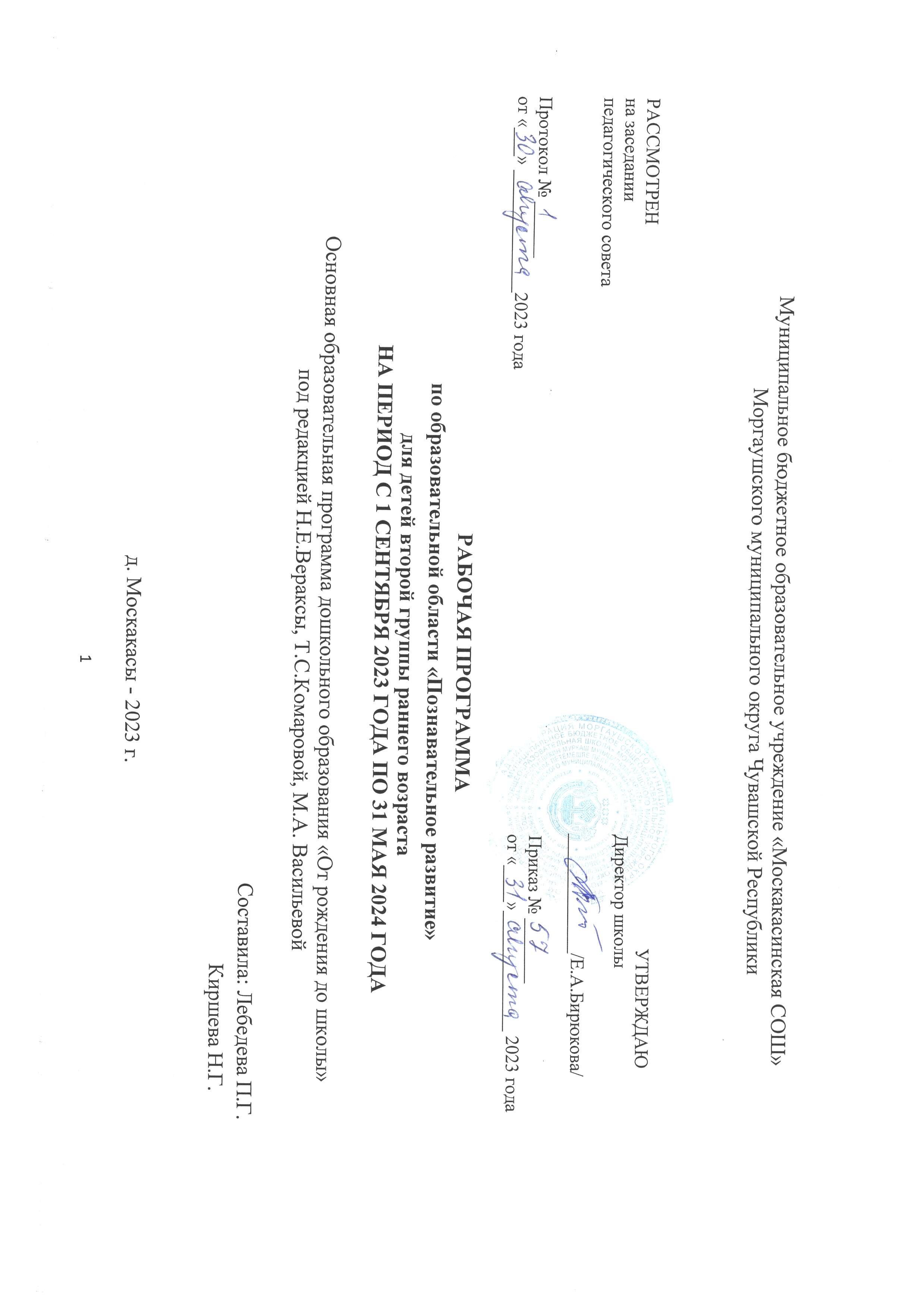 СОДЕРЖАНИЕI.ЦЕЛЕВОЙРАЗДЕЛ……………………………………………………………………………………….……………………..…..31.1. Пояснительная записка……………………………………………………………………………………….…………………... 31.2. Планируемые результаты освоения Программы…………………………………………………………….……......................5 II. СОДЕРЖАТЕЛЬНЫЙ РАЗДЕЛ……………………………………………………………………………….………………......62.1. Описание образовательной деятельности ………………………………………………………………….…………………....62.2. Вариативные формы, методы, средства реализации Программы…………………………………………………………..…112.3. Особенности образовательной деятельности……………………………………………………………………...…………....122.4. Способы и направления поддержки детской инициативы………………………………………………………………….…122.5. Взаимодействие с семьями воспитанников……………………………………………………………………...………….…..14III.ОРГАНИЗАЦИОННЫЙ РАЗДЕЛ……………………………………………………………………………...............................193.1. Календарно-тематический план работы по познавательному развитию...................................................................................193.2. Материально-техническое обеспечение программы………………………………………………………………….………..833.3. Особенности организации развивающей предметно-пространственной среды…………………………………….………..843.4. Традиционные события, праздники, мероприятия…………………………………………………………………..…………84Список литературы…………………………………………………………………………………………………............................85I.  Целевой раздел1.1. Пояснительная записка            Рабочая программа по образовательной области «Познавательное развитие» составлена для детей второй группы раннего возраста (2-3лет) Нормативной основой для разработки программы явились:-Примерная образовательная программа дошкольного образования «От рождения до школы» под ред. Н.Е.Вераксы, Т.С.Комаровой, М.А.Васильевой.  – М.;МОЗАИКА-СИНТЕЗ, 2015.  Обязательная часть содержания образования.- Федеральный государственный  образовательный стандарт дошкольного образования. Приказ Министерства образования и науки РФ от 17.10.2013г. № 1155 «Об утверждении федерального государственного образовательного стандарта дошкольного образования».- Порядок организации и осуществления образовательной деятельности по основным общеобразовательным программам - образовательным программам дошкольного образования утв. приказом Министерства образования и науки РФ от 30. 08. 2013г. № 1014- СанПиН 2.4.1.3049-13 Парциальная программа: Программа образования ребенка-дошкольника/ под руководством Л.В. Кузнецовой.- Чебоксары: ЧРИО, 2006г.  Во второй группе раннего возраста  2  раза  в неделю проводится непосредственно – образовательная деятельность  по реализации задач образовательной области «Познавательное развитие» из них - 1 раз в неделю по формированию элементарных математических представлений, 1 раз в неделю по ознакомлению с предметным окружением, социальным миром и миром природы. Также содержание программы реализуется в совместной деятельности педагога с детьми в режимных моментах, а также в самостоятельной деятельности детей.  Часть программы, формируемая участниками образовательных отношений реализуется на основе педагогических технологий «Палочки Кюизенера» и «Логические блоки Дьенеша», «Сложи узор».Цель реализации рабочей Программы:Обеспечение формирования познавательных действий, становление сознания к окружающему миру. Развитие интересов детей, любознательности и познавательной мотивации.Задачи рабочей Программы: 1. Обеспечить формирование познавательных действий, становления сознания.2. Развивать воображение и творческую активность.3. Обеспечить формирование первичных представлений о себе, других людях, о многообразии стран и народов мира.4. Формировать представление об объектах окружающего мира, о свойствах и отношениях объектов окружающего мира (форме, цвете, размере, материале, звучании, ритме, темпе, количестве, числе, части и целом, пространстве и времени, движений и покое, причинах и следствиях и др.)5. Формировать представление о малой родине и Отечестве, о социокультурных ценностях нашего народа, об отечественных традициях и праздниках.6. Формировать представление о планете Земля, как общем доме людей, об особенностях ее природы.Принципы и подходы к  формированию Программы:Полноценное проживание ребенком всех этапов детства (младенческого, раннего и дошкольного возраста), обогащение (амплификация) детского развития;Построение образовательной деятельности на основе индивидуальных особенностей каждого ребенка, при котором сам ребенок становится активным в выборе содержания своего образования, становится субъектом образования;Принцип интеграции образовательных областей в соответствии с возрастными возможностями и особенностями детей, спецификой и возможностями образовательных областей;Комплексно-тематический принцип построения образовательного процесса;Принцип варьирования образовательного процесса в зависимости от региональных особенностей;Принцип преемственности между всеми возрастными дошкольными группами и между детским садом и начальной школой;Содействие и сотрудничество детей и взрослых, признание ребенка полноценным участником (субъектом) образовательных отношений;Поддержка инициативы детей в различных видах деятельности;Сотрудничество Организации с семьей; Приобщение детей к социокультурным нормам, традициям семьи, общества и государства; Формирование познавательных интересов и познавательных действий ребенка в различных видах деятельности; Возрастная адекватность дошкольного образования (соответствие условий, требований, методов возрасту и особенностям развития);       Для реализации задач значимыми характеристиками являются тесное сотрудничество с районной детской библиотекой, районным музеем верховых чувашей.1.2. Планируемые результаты освоения программыРазличает основные формы деталей строительного материала.С помощью взрослого сооружает разнообразные постройки, используя большинство форм.Разворачивает игру вокруг собственной постройки.Может образовать группу из однородных предметов.Различает один и много предметов.Различает большие и маленькие предметы, называет их размер. Узнает шар и куб.Различает и называет предметы ближайшего окружения.Называет имена членов своей семьи и воспитателей.Узнает и называет некоторых домашних и диких животных, их детенышей.Различает некоторые овощи, фрукты (1-2 вида).Различает некоторые деревья ближайшего окружения (1-2 вида).Имеет элементарные представления о природных сезонных явлениях. Стремится проявлять настойчивость в достижении результата своих действий.Имеет первичные представления о себе как о человеке, знает названия основных частей тела, их функции.Имеет первичные представления о себе: знает свое имя, свой пол.Принимает участие в играх (подвижных, театрализованных, сюжетно-ролевых), проявляет интерес к игровым действиям сверстников.Самостоятельно выполняет игровые действия с предметами, осуществляет перенос действий с объекта на объект.Проявляет интерес к окружающему миру природы, участвует в сезонных наблюдениях.Имеет первичные представления об элементарных правилах поведения в детском саду, дома, на улице (не бегать, не кричать, выполнять просьбы взрослого) и соблюдает их.Проявляет желание самостоятельно подбирать игрушки и атрибуты для игры, использовать предметы-заместители.Сооружает элементарные постройки по образцу, проявляет желание строить самостоятельно.Ориентируется в помещении группы и участка детского сада.II. Содержательный разделСодержание образовательной деятельностиМодуль 1. Обеспечить формирование познавательных действий, становления сознания.Обязательная часть:Первичные представления об объектах окружающего мира. Формировать представления о предметах ближайшего окружения, о простейших связях между ними. Учить детей называть цвет, величину предметов, материал, из которого они сделаны (бумага, дерево, ткань, глина); сравнивать знакомые предметы (разные шапки, варежки, обувь и т. п.), подбирать предметы по тождеству (найди такой же, подбери пару), группировать их по способу использования (из чашки пьют и т. д.).Упражнять в установлении сходства и различия между предметами, имеющими одинаковое название (одинаковые лопатки; красный мяч — синий мяч; большой кубик — маленький кубик). Учить детей называть свойства предметов: большой, маленький, мягкий, пушистый и др. Сенсорное развитие. Продолжать работу по обогащению непосредственного чувственного опыта детей в разных видах деятельности, постепенно включая все виды восприятия. Помогать обследовать предметы, выделяя их цвет, величину, форму; побуждать включать движения рук по предмету в процесс знакомства с ним (обводить руками части предмета, гладить их и т. д.).Дидактические игры. Обогащать в играх с дидактическим материалом сенсорный опыт детей (пирамидки (башенки) из 5–8 колец разной величины; «Геометрическая мозаика» (круг, треугольник, квадрат, прямоугольник); разрезные картинки (из 2–4 частей), складные кубики (4–6 шт.) и др.); развивать аналитические способности (умение сравнивать, соотносить, группировать, устанавливать тождество и различие однородных предметов по одному из сенсорных признаков — цвет, форма, величина). Проводить дидактические игры на развитие внимания и памяти («Чего не стало?» и т. п.); слуховой дифференциации («Что звучит?» и т. п.); тактильных ощущений, температурных различий («Чудесный мешочек», «Теплый — холодный», «Легкий — тяжелый» и т. п.); мелкой моторики руки (игрушки с пуговицами, крючками, молниями, шнуровкой и т. д.).Модуль 2. Развивать воображение и творческую активность.Обязательная часть:Помогать детям замечать красоту природы в разное время года. Способствовать и поощрять самостоятельные действия детей в играх (подвижных, театрализованных, сюжетно-ролевых). Формировать интерес к игровым действиям сверстников. Поддерживать желание обыгрывать собственные постройки, самостоятельно подбирать игрушки и атрибуты для игры, использовать предметы-заместители.Побуждать к самостоятельному выполнению игровых действий с предметами, осуществлению переноса действий с объекта на объект. Поддерживать интерес детей к окружающему миру природы, участию в сезонных наблюдениях.Поддерживать стремление к  проявлению настойчивости в достижении результата своих действий.Модуль 3. Обеспечить формирование первичных представлений о себе, других людях, о многообразии стран и народов мира.Обязательная часть: Продолжать знакомить детей с предметами ближайшего окружения.Способствовать появлению в словаре детей обобщающих понятий: игрушки, посуда, одежда, обувь, мебель и пр.Знакомить с транспортными средствами ближайшего окружения. Образ Я. Формировать у детей элементарные представления о себе, об изменении своего социального статуса (взрослении) в связи с началом посещения детского сада; закреплять умение называть свое имя.Формировать у каждого ребенка уверенность в том, что его, как и всех детей, любят, о нем заботятся; проявлять уважительное отношение к интересам ребенка, его нуждам, желаниям, возможностям.Семья. Воспитывать внимательное отношение к родителям, близким людям. Поощрять умение называть имена членов своей семьи.Модуль 4. Формировать представление об объектах окружающего мира, о свойствах и отношениях объектов окружающего мира (форме, цвете, размере, материале, звучании, ритме, темпе, количестве, числе, части и целом, пространстве и времени, движений и покое, причинах и следствиях и др.)Обязательная часть:Количество. Привлекать детей к формированию групп однородных предметов. Учить различать количество предметов (один — много).Величина. Привлекать внимание детей к предметам контрастных размеров и их обозначению в речи (большой дом — маленький домик, большая матрешка — маленькая матрешка, большие мячи — маленькиемячи и т. д.).Форма. Учить различать предметы по форме и называть их (кубик, кирпичик, шар и пр.).Ориентировка в пространстве. Продолжать накапливать у детей опыт практического освоения окружающего пространства (помещений группы и участка детского сада).Расширять опыт ориентировки в частях собственного тела (голова, лицо, руки, ноги, спина).Учить двигаться за воспитателем в определенном направлении.Содержание, формируемое участниками образовательных отношений:Педагогическая технология Логические блоки Дьенеша.Развивать логическое мышление и психические функции; формировать мыслительные умения и способности.Способствовать освоению детьми умения выявлять только одно свойство (цвет, форму, размер, толщину), сравнивать предметы по каждому из этих свойств; развивать у детей умение оперировать одним свойством (выявлять и отличать одно свойство от другого, сравнивать предметы). Учить накладывать блоки на цветные изображения в альбоме.Педагогическая технология Палочки Кюизенера. Предоставить возможность для исследования (различения цвета, размера, количества); подводить детей к пониманию различных абстрактных понятий, таких как число, отношение, порядок следования, счет, измерение, мерка и др. Учить различать цвет, «один-много», сравнивать предметы по количеству и величине, ориентироваться на плоскости, различать понятия «одинаковые- разные». Развивать воображение, мышление, восприятие, внимание.Педагогическая технология Сложи узор.Учить детей накладывать одно-, двухцветные кубики на изображение. Развивать внимание, зрительное восприятие, мышление, воображение. Воспитывать усидчивость и самостоятельность.Модуль 5. Формировать представление о малой родине и Отечестве, о социокультурных ценностях нашего народа, об отечественных традициях и праздниках.	Обязательная часть:Детский сад. Развивать представления о положительных сторонах детского сада, его общности с домом (тепло, уют, любовь и др.) и отличиях от домашней обстановки (больше друзей, игрушек, самостоятельности и т. д.).Обращать внимание детей на то, в какой чистой, светлой комнате они играют, как много в ней ярких, красивых игрушек, как аккуратно заправлены кроватки. На прогулке обращать внимание детей на красивые растения, оборудование участка, удобное для игр и отдыха.Развивать умение ориентироваться в помещении группы, на участке.Родная страна. Напоминать детям название города (поселка), в котором они живут.Модуль 6. Формировать представление о планете Земля, как общем доме людей, об особенностях ее природы.Обязательная часть:Знакомить детей с доступными явлениями природы.Учить узнавать в натуре, на картинках, в игрушках домашних животных (кошку, собаку, корову, курицу и др.) и их детенышей и называть их. Узнавать на картинке некоторых диких животных (медведя, зайца, лису и др.) и называть их.Вместе с детьми наблюдать за птицами и насекомыми на участке, за рыбками в аквариуме; подкармливать птиц.Учить различать по внешнему виду овощи (помидор, огурец, морковь и др.) и фрукты (яблоко, груша и др.).Помогать детям замечать красоту природы в разное время года.Воспитывать бережное отношение к животным. Учить основам взаимодействия с природой (рассматривать растения и животных, не нанося им вред; одеваться по погоде).Сезонные наблюденияОсень. Обращать внимание детей на осенние изменения в природе: похолодало, на деревьях пожелтели и опадают листья. Формировать представления о том, что осенью созревают многие овощи и фрукты.Зима. Формировать представления о зимних природных явлениях: стало холодно, идет снег. Привлекать к участию в зимних забавах (катание с горки и на санках, игра в снежки, лепка снеговика и т. п.).Весна. Формировать представления о весенних изменениях в природе: потеплело, тает снег; появились лужи, травка, насекомые; набухли почки.Лето. Наблюдать природные изменения: яркое солнце, жарко, летают бабочки.2.2. Вариативные формы, методы и средства реализации Программы.Для реализации рабочей Программы используются следующие формы организации обучения:Настольный театр куколИгра-экскурсияСюжетная играРазвлечениеИгровая ситуацияПраздник Творческая мастерскаяВыставка Игра-путешествиеМетоды реализации Программы:НаглядныеПрактическиеСловесные  	Средства реализации Программы:Картинки Игровые пособияДидактический материал (раздаточный материал)ТСОАльбомы Макеты Натуральные объекты, реальные предметы и др.2.3. Особенности образовательной деятельностиГлавным условием организации образовательного процесса в соответствии с ФГОС дошкольного образования является полноценно организованная образовательная среда, которая строится с учетом реализации образовательных областей в трех основных составляющих (моделях) организации образовательного процесса:1) НОД2) Совместная (партнерская) деятельность взрослого и детей в режимные моменты3)Самостоятельная деятельность детей. Способы и направления поддержки детской инициативы1. Обеспечение событийности образования:- события, связанные с календарными праздниками;- значимые события, связанные с социальной культурой страны, мира;- события региональные «День Республики, День города и т.д.»;- события муниципальные (городские, сельские);- события дошкольного образовательного учреждения (День рождения детского сада);- события личные (день рождения воспитанников, воспитателей);2. Приемы руководства развития и поддержки детской инициативы 1. создание условий для свободного выбора детьми деятельности, участников   совместной деятельности; создание условий для принятия детьми решений, выражения своих чувств и мыслей;   моделирование ситуаций с участием персонажей; 2. не директивная помощь детям, поддержку детской инициативы и самостоятельности; оказание  поддержки развитию индивидуальности ребенка; поощрять проявление инициативы детей в речевой деятельности; предоставлять детям на НОД больше свободы, создавая тем самым предпосылки проявления самостоятельности, инициативности, творчества; проявлять внимание к интересам и потребностям каждого ребенка; доброжелательное, внимательное, теплое отношение воспитателя к каждому ребенку;индивидуально-личностное общение с ребенком; чаще общаться с детьми, которые не проявляют инициативу в различных видах деятельности, разговаривать с ними один на один, «по душам» о событиях из жизни ребенка, его интересах;  в беседах с детьми воспитатель не только задает вопросы, но и сам высказывает свое отношение к ситуации, говорит о себе, о своих переживаниях, интересах; родители должны быть в курсе всего, что происходит в жизни ребенка: чем он занимался, что нового узнал, чем ему нужно помочь в поиске нового  и т.д.3. Использование инновационных методик, технологий:- Логические блоки Дьенеша- «Сложи узор» семьи Никитиных- Палочки Кюизенера2.5. Взаимодействие с семьями воспитанниковПо желанию родителей проводятся дополнительные индивидуальные консультации и беседы, дни открытых дверей, круглые столы. В течения года родители помогают в подготовке  различных игр, в обогащении предметно-развивающей среды.Иные характеристики содержания ПрограммыСистема мониторинга развития детей позволяет осуществлять оценку динамики достижений и включает описание объекта, форм, периодичности и содержания мониторинга. Оценка индивидуального развития детей производится воспитателями в рамках педагогической диагностики (оценки индивидуального развития детей дошкольного возраста, связанной с оценкой эффективности педагогических действий и лежащей в основе их дальнейшего планирования).Результаты педагогической диагностики (мониторинга) используются исключительно для решения следующих образовательных задач:1) индивидуализации образования (в том числе поддержки ребёнка, построения его образовательной траектории или профессиональной коррекции особенностей его развития); 2) оптимизации работы с группой детей.III.Организационный раздел3.1. Календарно-тематический план3.2. Материально – техническое  обеспечение программыМатериально-техническое обеспечение программы  по познавательному развитию.3.3. Особенности организации развивающей предметно-пространственной средыДля реализации  задач рабочей Программы используются: уголок развития речи, уголок дидактических и настольных игр, книжный уголок, игровой  уголок, уголок экспериментирования, уголок для игр с водой и песком.Развивающая предметно – пространственная среда должна выступает как динамичное пространство, подвижное и легкоизменяемое.3.4. Традиционные события, праздники, мероприятияТрадиции ДОО и группы:- Новый год (январь)- День Святого Валентина (14 февраля),- День Защитника Отечества (23 февраля),- Международный женский день (8 марта),-Масленица (март),- День чувашской Детской книги (май),- День Победы (9 мая),- День Чувашской Республики (24 июня),- День города Чебоксары (3-я неделя августа);- ежемесячное проведение Дня именинника Список литературы.Примерная  образовательная программа дошкольного образования «От рождения до школы» под ред. Н.Е.Вераксы, Т.С.Комаровой, М.А.Васильевой.  – М.;МОЗАИКА-СИНТЕЗ, 2015.  Обязательная часть содержания образования.Федеральный государственный  образовательный стандарт дошкольного образования. Приказ Министерства образования и науки РФ от 17.10.2013г. № 1155 «Об утверждении федерального государственного образовательного стандарта дошкольного образования».Порядок организации и осуществления образовательной деятельности по основным общеобразовательным программам - образовательным программам дошкольного образования утв. приказом Министерства образования и науки РФ от 30. 08. 2013г. № 1014Помораева И.А., Позина В.А.  Формирование элементарных математических представлений. Вторая группа раннего возраста.— М.: Мозаика-Синтез, 2015 г.Соломенникова О. А. Занятия по формированию элементарных экологических представлений в первой младшей группе детского сада. — М.: Мозаика-Синтез, 2015 г.Алешина Н.В. Ознакомление дошкольников с окружающим и социальной действительностью. Младшая группа. – М., 2008. Голицына Н.С. Перспективное планирование воспитательно-образовательного процесса в дошкольном учреждении (первая младшая группа). – М., 2008.Цапенко М. М., Волкова Т. В., Чернова А.С. Перспективное планирование в семейном детском саду. Для работы с детьми 2-3 лет. М.: МОЗАИКА-СИНТЕЗ, 2012.Для детей:Альбомы:Сложи Узор для самых маленьких 2-3 года;ЧУДО КУБИКИ (игры с кубиками СЛОЖИ УЗОР) 2-5 лет;БЛОКИ ДЬЕНЕША для самых маленьких ( 2-3 года );Волшебные дорожки ( 2-3 года ).МесяцФорма работыЦельСентябрьКонсультация на тему «Роль семьи в развитии познавательной активности дошкольников».Консультация на тему «Роль семьи в экологическом воспитании ребенка.Дать рекомендации родителям по организации развивающей среды в семье для познавательной активности детей. Рекомендовать проводить эксперименты в домашних условиях. Дать примерный перечень экспериментов для младшего возраста.Побудить родителей прививать себе и своим детям любовь и бережное отношение к природе, учить охранять ее. Обогатить знания родителей по экологическому воспитанию ребенка.ОктябрьОформление родительского уголка на тему: Осень.Консультация родителей по теме «Современные технологии по познавательному развитию для развития детей 2-3 лет».Привлечь внимание  родителей на значимость обогащения активного и пассивного словаря на новую лексическую тему «Осень».Познакомить родителей с современными технологиями, используемыми в группе раннего возраста для детей 2-3 лет. Ознакомить родителей с их развивающими и познавательными задачами.НоябрьКонсультация на тему «Роль книги в нравственно- эстетическом воспитании ребенка».Консультация на тему «Семейный досуг с ребенком на природе».Стимулировать родителей к чтению книг своим детям. Проинформировать их о роли книги в нравственно- эстетическом воспитании ребенка.Побудить родителей отдыхать вместе с детьми на природе, перечисляя все положительные стороны. Также учить родителей познавать природу, замечать причинно-следственные связи в явлениях природы и знакомить с ними детей.ДекабрьОформление родительского уголка на тему «Новый год. Зима».Консультация на тему «Роль бабушки и дедушки в семейном воспитании».Информировать родителей о пользе совместной работы с педагогами по лексическим темам, о необходимости закрепления пройденного материала дома.Просветить родителей в вопросе семейного воспитания и роли бабушек и дедушек в этом воспитании. Информировать родителей о положительных сторонах в воспитании при участии дедушек и бабушек: повышении у ребенка культуры поведения, дисциплинированности и организованности, честности и правдивости, скромности.ЯнварьКонсультация на тему «Значение экологического воспитания в жизни дошкольника».Консультация на тему «Игра и игрушка в жизни ребенка».Просветить родителей по данной тематике. Дать рекомендации по экологическому воспитанию детей 2-3 лет. Проконсультировать родителей о том, что правильно подобранный игровой материал может развить у ребенка все стороны личности (познавательную, речевую, физическую и т.д.). Дать рекомендации по подбору развивающих игрушек на познание для детей 2-3 лет.ФевральИндивидуальные беседы с родителями о познавательном развитии их детей.Консультация на тему «Духовно-нравственное и патриотическое воспитание»Помочь родителям объективно смотреть на уровень развития своего ребенка и посоветовать различные приемы и методы для улучшения познавательного развития их ребенка.Проконсультировать родителей о значимости патриотического и духовно-нравственного воспитания детей. Побудить родителей начинать патриотическое и духовно-нравственное воспитание с ранних лет.МартКонсультация на тему «Воспитание детей дошкольного возраста, проблемы воспитания детей».Деловая игра для родителей на тему «Проблемы воспитания детей раннего возраста».Просветить родителей по данному вопросу. Просмотреть с ними разные виды воспитания в семье, найти наиболее приемлемый  вид для детей. Рассмотреть частые ошибки в воспитании детей в семье. Способствовать становлению потребности родителя в реализации воспитательной функции. Содействовать активному и осознанному овладению родителями умениями анализировать ситуации взаимодействия взрослого с ребенком. Способствовать обогащению коммуникативных умений, обеспечивающих эффективность взаимодействия родителя с ребенком раннего возраста.Апрель Беседа на тему «Воспитание детей раннего возраста».Консультация на тему «Сенсорное воспитание ребенка раннего возраста в семье».Дать рекомендации родителям по воспитанию детей 2-3 лет. Учить родителей способствовать развитию личности ребенка в отношениях с окружающим миром, направлять поведение ребенка, способствовать развитию личностной активности и образа Я ребенка.Дать родителям методические рекомендации по сенсорному воспитанию ребенка раннего возраста в семье, по созданию предметно-развивающей среды в семье для детей 2-3 лет.МайКонсультация на тему «Пути, средства и методы патриотического воспитания детей дошкольного возраста. Патриотическое воспитание в детском саду».Консультация на тему «Роль отца и матери  в развитии ребенка раннего возраста».Побудить родителей прививать любовь к родному краю, к детскому саду. Проконсультировать родителей по поиску путей, средств и методов по патриотическому воспитанию для дошкольника. Помочь родителям при возникновении проблем в решении этого вопроса.Проконсультировать родителей о влиянии обоих родителей на развитие ребенка, на становление его Я образа. Рекомендовать родителям выполнять свои функции в семье, не ограничивая роль другого родителя в жизни ребенка.ИюньКонсультация по теме «Дидактические игры и игрушки в воспитании детей раннего возраста».Беседа  на тему «Правила поведения детей и взрослых в природе». Изготовление буклетов.Проконсультировать родителей о том, что правильно подобранный игровой материал может развить у ребенка все стороны личности (познавательную, речевую, физическую и т.д.). Дать рекомендации по подбору развивающих игрушек на познание для детей 2-3 лет. Просветить родителей об огромной пользе в развитии применение дидактических игр.Рекомендовать родителям совершить прогулку в лес и оказать посильную помощь в лесу: убрать мусор, оградить муравейник, «полечить» сломанное деревце. ИюльКонсультация для родителей на тему «детская лживость».Консультация на тему «Детская застенчивость».Познакомить с причинами, механизмами и путями возникновения и развития лживости у детей; дать практические рекомендации по предупреждению и коррекции детской лживости.Помочь родителям понять природу, механизмы и пути возникновения и развития детской застенчивости; предложить практические приемы преодоления детской застенчивости.АвгустПамятки для родителей «Ядовитые растения нашего края».Фотовыставка «Природа родного края».Консультация на тему «Солнце – наш друг».Просветить родителей по данной тематике. Закрепить знания родителей о ядовитых растениях нашего края. Рекомендовать предостерегать детей от одиночных прогулок.Вовлечь родителей в жизнь ребенка в детском саду. Развивать в детях и родителях патриотическое воспитание, любовь к своей малой родине.Просветить родителей по данной тематике. Рассказать родителям о пользе, приносимой солнцем. Напомнить о необходимости ношения головного убора летом в солнечные дни.МесяцТема недели(месяца)Основные направления работы (группы задач образ. области в соответствии с ФГОС)Тема и форма, средства, методы и приемы организации образовательной деятельностиТема и форма, средства, методы и приемы организации образовательной деятельностиОбязательная часть содержания образованияОбязательная часть содержания образованияОбязательная часть содержания образованияОбязательная часть содержания образованияСодержание, формируемое участниками образовательного процессаМесяцТема недели(месяца)Основные направления работы (группы задач образ. области в соответствии с ФГОС)Тема и форма, средства, методы и приемы организации образовательной деятельностиТема и форма, средства, методы и приемы организации образовательной деятельностиСовместная деятельность взрослых и детейСовместная деятельность взрослых и детейСовместная деятельность взрослых и детейСамостоятельная деятельность детейСодержание, формируемое участниками образовательного процессаМесяцТема недели(месяца)Основные направления работы (группы задач образ. области в соответствии с ФГОС)Тема и форма, средства, методы и приемы организации образовательной деятельностиТема и форма, средства, методы и приемы организации образовательной деятельностиНепосредственно образовательная деятельностьНепосредственно образовательная деятельностьОбразовательная деятельность в режимные моменты (в календарном плане)Самостоятельная деятельность детейСодержание, формируемое участниками образовательного процессаСентябрь 4«Наш детский сад»Формировать представление о малой родине и Отечестве, о социокультурных ценностях нашего народа, об отечественных традициях и праздниках.«Детский сад»«Детский сад»Познакомить с детским садом как ближайшим социальным окружением ребенка (помещением и оборудованием группы: личный шкафчик, кроватка, игрушки и пр.) Способствовать формированию положительных эмоций по отношению к детскому саду, воспитателю, детям.Познакомить с детским садом как ближайшим социальным окружением ребенка (помещением и оборудованием группы: личный шкафчик, кроватка, игрушки и пр.) Способствовать формированию положительных эмоций по отношению к детскому саду, воспитателю, детям.Дидактическая игра «Какой формы?Учить детей различными способами обследовать предметы, подбирать  объекты одинаковой формы. Учить подбирать наклейки нужной формы и цвета в соответствии с образцом, правильно располагать их.Рассматривание сюжетных картин на тему «Детский сад».Формировать представление о предметах ближайшего окружения.Блоки Дьенеша «Большой и маленький парусники». Учить накладывать цветные блоки на цветные изображения в альбоме. Учить познавать окружающий предметный мир, выявлять свойства предметов.Сентябрь 7«Наш детский сад»Обеспечить формирование познавательных действий, становления сознания.ФЭМП«Мой веселый звонкий мяч»ФЭМП«Мой веселый звонкий мяч»Развитие предметных действийРазвитие предметных действийДидактическая игра «Один и много».Учить детей находить на картинках, среди игрушек, материалов для игр единичные предметы и множества, произносить существительные в единственном и множественном числе. Формировать умение различать количество предметов (один - много).	Дидактическая игра «Геометрические фигуры»Сентябрь 11«Мои любимые игрушки»Формировать представление о планете Земля, как общем доме людей, об особенностях ее природы.«Лето»«Лето»Формировать элементарные представления о лете (сезонные изменения в природе, одежде людей, на участке детского сада). Помочь детям замечать красоту природы в летнее время года.Формировать элементарные представления о лете (сезонные изменения в природе, одежде людей, на участке детского сада). Помочь детям замечать красоту природы в летнее время года.Беседа с детьми «Лето красное прошло»Цель: поощрять попытки высказывать свою точку зрения, развивать диалогическую форму речи.Отгадывание загадок на тему «Лето»Цель: учить детей отгадывать загадки.Рассматривание сюжетных картин на тему «Лето».Развивать познавательный интерес.Палочки Кюизенера «По синей дорожке спешит сороконожка». Учить различать и показывать цвет.Сентябрь 14«Мои любимые игрушки»Формировать представление об объектах окружающего мира, о свойствах и отношениях объектов окружающего мираФЭМП « Грузовая машина».ФЭМП « Грузовая машина».Формировать умения различать предметы по форме и называть их: кубик, шарик. Формировать умения производить действия с предметами: обводить форму предмета, катать, ставить.Формировать умения различать предметы по форме и называть их: кубик, шарик. Формировать умения производить действия с предметами: обводить форму предмета, катать, ставить.Дидактическая игра «Волшебный мешочек».Предложить детям положить в мешочек 3—4 игрушки, учить узнавать их на ощупь. Развивать тактильные возможности, обогащать словарный запас.Развивать конструктивную деятельность, поддерживать желание строить самостоятельно.Сложи узор « Телефон», «Телевизор». Учить накладывать кубик с нужным цветом на цветное изображение в альбоме. Развивать пространственное, логическое, творческое мышление, внимание и память, воображение. Воспитывать усидчивость и самостоятельность.Сентябрь 18«Дорожная азбука»Формировать представление о малой родине и Отечестве, о социокультурных ценностях нашего народа, об отечественных традициях и праздниках.«Детский сад»«Детский сад»Развивать представления о положительных сторонах детского сада, его общности с домом (тепло, уют, любовь и др.) и отличиях от домашней обстановки (больше друзей, игрушек, самостоятельности и т.д.).Формировать умение находить спальную, умывальную, и другие комнаты.Развивать представления о положительных сторонах детского сада, его общности с домом (тепло, уют, любовь и др.) и отличиях от домашней обстановки (больше друзей, игрушек, самостоятельности и т.д.).Формировать умение находить спальную, умывальную, и другие комнаты.Дидактическая игра «Подбери пару».  Задачи. Учить детей понимать суть задания, применять в игре умение различать форму и цвет предметов. Активизировать в речи и уточнить названия основных цветов.Совершенствовать умение ориентироваться в помещении группы, на участке.Блоки Дьенеша  «Ракета». Учить накладывать цветные блоки на цветные изображения в альбоме. Учить познавать окружающий предметный мир, выявлять свойства предметов.Сентябрь 21«Дорожная азбука»Обеспечить формирование познавательных действий, становления сознания.ФЭМП«Палочка – игралочка»ФЭМП«Палочка – игралочка»Развитие предметных действийРазвитие предметных действийРассматривание одежды детей. Подвижная игра-задание «Бегите ко мне».Учить детей правильно называть предметы и детали одежды, их цвет, выполнять задания педагога (например: бегите ко мне те, у кого на курточке пуговицы…). Упражнять в беге, учить маршировать.	Сентябрь 25 «Все работы хороши»Формировать представление об объектах окружающего мира, о свойствах и отношениях объектов окружающего мира«Морковка от зайчика»«Морковка от зайчика»Расширять представления детей об овощах(о моркови). Формировать доброжелательное отношение к окружающим.Расширять представления детей об овощах(о моркови). Формировать доброжелательное отношение к окружающим.«Наши друзья - птицы»: наблюдение за птицами; кормление птиц; Задачи. Учить детей узнавать и называть знакомых птиц, обратить внимание на внешний вид, особенности передвижения. Учить кормить птиц, рассказать, чем они питаются.Рассматривание картин на тему «Овощи».Расширять представления о том, что осенью собирают овощи.Сентябрь 28«Все работы хороши»Формировать умения производить действия с предметамиФЭМП«Веселые пирамидки»ФЭМП«Веселые пирамидки»Развитие предметных действийРазвитие предметных действийДидактическая игра «Один и много». Задачи. Учить детей находить на картинках, среди материалов для игры единичные предметы и множества, учить произносить существительные в единственном и множественном числе. Формировать умение различать количестве предметов (один - много).Октябрь 2«Осень разноцветная»Обеспечить формирование познавательных действий, становления сознания.Экскурсия на огород.Экскурсия на огород.Закрепить знания о фруктах и об овощах. Учить различать овощи и фрукты по внешнему виду, вкусу, форме. Дать детям представление о труде взрослых на огороде.Развивать умение формировать группы однородных предметов; различать количество предметов: один помидор – много помидоров.Закрепить знания о фруктах и об овощах. Учить различать овощи и фрукты по внешнему виду, вкусу, форме. Дать детям представление о труде взрослых на огороде.Развивать умение формировать группы однородных предметов; различать количество предметов: один помидор – много помидоров.Сравнительное наблюдение «Галка и грач».  Учить детей различать и называть птиц, части их тела, наблюдать за их передвижением. Предложить детям изобразить, как они прыгают, машут крыльями, клюют корм. Развивать познавательный интерес, обогащать словарный запас.	Наблюдение за сбором фруктов.  Расширять представления о том, что осенью собирают фрукты.Палочки Кюизенера «По красной дорожке друзья идут к Антошке». Учить различать и показывать цвет.Октябрь 5«Осень разноцветная»Формировать представление об объектах окружающего мира, о свойствах и отношениях объектов окружающего мираФЭМП«Что катится, что не катится»ФЭМП«Что катится, что не катится»Формировать умения различать предметы по форме и называть их: кубик, шарик. Формировать умения производить действия с предметами: обводить форму предмета, катать, ставить.Формировать умения различать предметы по форме и называть их: кубик, шарик. Формировать умения производить действия с предметами: обводить форму предмета, катать, ставить.Игра-занятие «Веселые матрешки»: дидактическая игра «Собери матрешкуУчить детей сравнивать предметы по величине, располагать их в ряд по мере увеличения размера, по просьбе педагога выбирать большую (маленькую) матрешку. Октябрь 9«Осень разноцветная»Формировать представление о планете Земля, как общем доме людей, об особенностях ее природы.«Листопад, листопад – листья желтые летят».«Листопад, листопад – листья желтые летят».Формировать элементарные представления об осенних изменениях в природе: похолодало, на деревьях пожелтели и опадают листья. Формировать представления о том, что осенью созревают многие овощи и фрукты. Помочь детям замечать красоту природы в осеннее время года.Формировать элементарные представления об осенних изменениях в природе: похолодало, на деревьях пожелтели и опадают листья. Формировать представления о том, что осенью созревают многие овощи и фрукты. Помочь детям замечать красоту природы в осеннее время года.Трудовые поручения: уборка игрушек. Дидактическая игра «Раздели на  группы».  Учить детей выполнять несложные поручения, формировать умение сортировать предметы по определенному признаку (форма, цвет или размер). Воспитывать начала ответственного отношения к порученному делу.	Помогать детям замечать красоту осеннего времени года.Сложи узор « Чемоданы», «Грузовики». Учить накладывать кубик с нужным цветом на цветное изображение в альбоме. Развивать пространственное, логическое, творческое мышление, внимание и память, воображение. Воспитывать усидчивость и самостоятельность.Октябрь12«Во саду  ли, в огороде»Формировать представление об объектах окружающего мира, о свойствах и отношениях объектов окружающего мираФЭМП«Спрячь кубик, спрячь шарик»ФЭМП«Спрячь кубик, спрячь шарик»Формирование умения различать предметы по форме и называть их: кубик, шарик. Формировать умения производить действия с предметами: обводить форму предмета ладошкой, катать, ставитьФормирование умения различать предметы по форме и называть их: кубик, шарик. Формировать умения производить действия с предметами: обводить форму предмета ладошкой, катать, ставитьОбследование мяча и куба.  Продолжать знакомить детей с разными способами обследования предметов, учить называть их форму. Развивать сенсорные возможности опыт, обогащать словарный запас.	Октябрь 16«Продукты питания. Хлеб»Обеспечить формирование познавательных действий, становления сознания. Развивать воображение и творческую активность.Игра –ситуация «Напечем пирожков».Игра –ситуация «Напечем пирожков».Дать детям представление о сборе урожая зерновых, вовлекать в игру, развивать чувства ритма.Дать детям представление о сборе урожая зерновых, вовлекать в игру, развивать чувства ритма.Экскурсия на огород детского сада. Познакомить детей с сезонными операциями, выполняемыми на огороде, показать, как выращивают овощи. Учить называть трудовые операции, наблюдаемые явления.	Обогащать непосредственный чувственный опыт детей.Октябрь 19«Продукты питания. Хлеб»Формировать представление об объектах окружающего мира, о свойствах и отношениях объектов окружающего мираФЭМП«Найди такой же»ФЭМП«Найди такой же»Формировать умения различать предметы по форме и называть их: кирпичик, шарик.Формировать умения выполнять действия с предметами: гладить ладошкой, ставить, катать, сооружать простейшие постройки.Формировать умения различать предметы по форме и называть их: кирпичик, шарик.Формировать умения выполнять действия с предметами: гладить ладошкой, ставить, катать, сооружать простейшие постройки.Дидактическая игра «Подбери по цвету»: сюжет «Цыплята и гнездышко».  Предложить детям подобрать для каждого игрушечного цыпленка гнездышко такого же цвета, как шарфик у данного персонажа. Формировать умение сравнивать предметы по цвету, понимать суть задания, обогащать словарный запас.	Октябрь 23«Лесные богатства»Обеспечить формирование познавательных действий, становления сознания.Формировать представление о планете Земля, как общем доме людей, об особенностях ее природы.«Деревья»«Деревья»Дать представления о деревьях. Показать особенности строения деревьев (ствол, ветки, листья (иголки). Научить детей правильно определять листья по форме и величине. Воспитывать бережное отношение к деревьям.Дать представления о деревьях. Показать особенности строения деревьев (ствол, ветки, листья (иголки). Научить детей правильно определять листья по форме и величине. Воспитывать бережное отношение к деревьям.Д/и «Найди такой же лист».Цель: закрепить умение различать листья по цвету и форме. Слушание песни «Листопад», муз. Т. Попатенко.Рассматривание листьев. Упражнять в установлении сходства и различия между листьями.Октябрь 26«Лесные богатства»Обеспечить формирование познавательных действий, становления сознания.ФЭМП«Строим стульчики для матрешек»ФЭМП«Строим стульчики для матрешек»Формировать умения различать предметы по форме и называть их: кирпичик, кубик.Формирование умения сооружать простые постройки.Формировать умения различать предметы по форме и называть их: кирпичик, кубик.Формирование умения сооружать простые постройки.Наблюдение из окна: наступает вечер. Задачи. Учить детей различать части суток, познакомить с основными признаками наступления вечера. Обогащать словарный запас, развивать наблюдательность.Октябрь 30«Я в мире -человек»Обеспечить формирование познавательных действий, становления сознания.Развивать воображение и творческую активность.Игра-ситуация «Наши помощники»Игра-ситуация «Наши помощники»Формировать представления о значении каждого органа для нормальной жизнедеятельности человека: глазки-смотреть, ушки-слышать, носик- нюхать, язычок- пробовать на вкус, ручка-хватать, держать, трогать; ножки-стоять, прыгать, бегать, ходить; голова-думать, запоминать; туловище-наклоняться и поворачивать в разные стороны.Формировать представления о значении каждого органа для нормальной жизнедеятельности человека: глазки-смотреть, ушки-слышать, носик- нюхать, язычок- пробовать на вкус, ручка-хватать, держать, трогать; ножки-стоять, прыгать, бегать, ходить; голова-думать, запоминать; туловище-наклоняться и поворачивать в разные стороны.Дидактическая игра «Подбери по цвету»: сюжет «Зонтики для животных».  Задачи. Учить детей понимать суть задания, упражнять в различении и подборе предметов по цвету. Учить называть персонажей игры (знакомых детям животных), цвета зонтиков.	Формировать желание  самостоятельно  мыть руки перед едой.Расширять опыта ориентировки в частях собственного тела (голова, руки, ноги, спина).Сложи узор « Роботы», «Штанга». Учить накладывать кубик с нужным цветом на цветное изображение в альбоме. Развивать пространственное, логическое, творческое мышление, внимание и память, воображение. Воспитывать усидчивость и самостоятельность.Ноябрь 2«Я в мире -человек»Формировать представление об объектах окружающего мира, о свойствах и отношениях объектов окружающего мираФЭМП«Что в мешочке»ФЭМП«Что в мешочке»Формировать умения различать предметы по форме и называть их: кубик, шарик, кирпичик. Совершенствование предметных действий.Формировать умения различать предметы по форме и называть их: кубик, шарик, кирпичик. Совершенствование предметных действий.Дидактическая игра «Собери пирамидку».Учить детей экспериментировать, сравнивать и сопоставлять, познакомить с простейшими способами проверки правильности сборки пирамидки. Активизировать в речи и уточнить понятия, связанные с формой, размером и цветом колец пирамидки.	Ноябрь 9«Я - гражданин  России»Формировать представление об объектах окружающего мира, о свойствах и отношениях объектов окружающего мираФЭМП«Собираем игрушки на прогулку»ФЭМП«Собираем игрушки на прогулку»Развитие умения различать предметы контрастной величины и обозначать их словами: большой , маленький.Развитие умения различать предметы контрастной величины и обозначать их словами: большой , маленький.Игры с напольным строительным материалом. Учить детей выполнять элементарные постройки (гараж, мост без опор домик), обыгрывать постройки, используя игрушечные машинки (катать машинки по мосту, ставить их в гараж, нагружать деталями грузовик).	Ноябрь13«Родной край»Развивать воображение и творческую активность.Обеспечить формирование первичных представлений о себе, других людях, о многообразии стран и народов мира.Беседа-знакомство «Я - человек»Беседа-знакомство «Я - человек»Формировать элементарное представление о своем росте и развитии, изменение социального статуса (взрослении) в связи с началом посещение детского сада. Закреплять умение называть свое имя.Формировать элементарное представление о своем росте и развитии, изменение социального статуса (взрослении) в связи с началом посещение детского сада. Закреплять умение называть свое имя.Д/и «Где?».Цель: упражнять детей в определении местоположения объекта по отношению к себе. Способствовать накоплению опыта доброжелательных взаимоотношений со сверстниками.Блоки Дьенеша «Собачка». Учить накладывать цветные блоки на цветные изображения в альбоме. Учить познавать окружающий предметный мир, выявлять свойства предметов.Ноябрь 16«Родной край»Обеспечить формирование познавательных действий, становления сознания.Развивать воображение и творческую активность.ФЭМП«Хоровод матрешек»ФЭМП«Хоровод матрешек»Развитие умения различать предметы контрастной величины и обозначать их словами: большой, маленький. Совершенствование предметных действийРазвитие умения различать предметы контрастной величины и обозначать их словами: большой, маленький. Совершенствование предметных действийДидактическая игра «Узнай по форме».Учить детей узнавать знакомые игрушки, ориентируясь на их форму, правильно называть их, четко проговаривать слова. Активизировать словарный запас, формировать звуковую культуру речи.	Ноябрь 20«Мой дом. Мой любимый поселок»Развивать воображение и творческую активность.Формировать представление о малой родине и Отечестве, о социокультурных ценностях нашего народа, об отечественных традициях и праздниках.«Моё село».«Моё село».Познакомить детей с названием родного села (Москакасы): его названием, объектами (улица, дом, магазин, больница). Воспитывать любовь к родному краю.Познакомить детей с названием родного села (Москакасы): его названием, объектами (улица, дом, магазин, больница). Воспитывать любовь к родному краю.Рассматривание альбома «Село Москакасы».Цель: напоминать детям название села, в котором они живут.Воспитывать любовь к родному краю.Палочки Кюизенера «По разноцветной дорожке кошки меряют сапожки». Учить различать и показывать цвет. Обогащать словарь ребенка словом «разноцветные». Учить детей внимательно рассматривать на изображении как можно больше деталей.Ноябрь 23«Мой дом. Мой любимый поселок»Формировать представление об объектах окружающего мира, о свойствах и отношениях объектов окружающего мира.Развивать воображение и творческую активность.ФЭМП«Строим башенки»ФЭМП«Строим башенки»Развитие умения различать контрастные по величине кубики и называть их: большие кубики, маленькие кубики. Формировать умения сооружать простые постройки.Развитие умения различать контрастные по величине кубики и называть их: большие кубики, маленькие кубики. Формировать умения сооружать простые постройки.Работа в уголке сенсорного развития: практическое упражнение «Опрятные медвежата».	Задачи. Продолжать учить детей застегивать и расстегивать крупные пуговицы на специальных рамках, на одежде игрушек. Формировать навыки самообслуживания, развивать мелкую моторику рук.	Ноябрь 27«Я и моя семья»Формировать представление о планете Земля, как общем доме людей, об особенностях ее природы.«Листопад, листопад, листья желтые летят…»«Листопад, листопад, листья желтые летят…»Дать детям элементарные представления об осенних изменениях в природе. Формировать умения определять погоду по внешним признакам и последовательно, по сезону, одеваться на прогулку. Учить выделять ствол, ветки и литья деревьев.Дать детям элементарные представления об осенних изменениях в природе. Формировать умения определять погоду по внешним признакам и последовательно, по сезону, одеваться на прогулку. Учить выделять ствол, ветки и литья деревьев.Наблюдение: первый снег.  Задачи. Формировать у детей представления о данном явлении природы, рассказать о том, как образуется снег. Предложить детям потрогать пушистый на вид снег, понаблюдать за тем как он тает от тепла руки, превращаясь в водуСложи узор «Флажок», «Грибок». Учить накладывать кубик с нужным цветом на цветное изображение в альбоме. Развивать пространственное, логическое, творческое мышление, внимание и память, воображение. Воспитывать усидчивость и самостоятельность.Ноябрь 30«Я и моя семья»Формировать представление об объектах окружающего мира, о свойствах и отношениях объектов окружающего мира.Развивать воображение и творческую активность.ФЭМП«Прокатим шарики по дорожкам»ФЭМП«Прокатим шарики по дорожкам»Развитие умения различать контрастные по величине шарики и называть их: большой шарик, маленький шарик. Совершенствование предметных действий.Развитие умения различать контрастные по величине шарики и называть их: большой шарик, маленький шарик. Совершенствование предметных действий.Работа в уголке сенсорного развития: сборка пирамидки «медвежонок».  Задачи.Учить детей различать кольца по величине, использовать в речи прилагательные, характеризующие величину и цвет колец, нанизывать их в определенной последовательности. Развивать мелкую моторику рук, внимание.		Рассматривание домов разных размеров и конструкций.Дать детям понять, что у каждого у нас есть свой дом.Блоки Дьенеша «Грузовик». Учить накладывать цветные блоки на цветные изображения в альбоме. Учить познавать окружающий предметный мир, выявлять свойства предметов.Декабрь 4«Зимующие птицы»Обеспечить формирование познавательных действий, становления сознания.Развивать воображение и творческую активность.Игра-ситуация «Ремонт одежды».Игра-ситуация «Ремонт одежды».Учить детей различать и называть знакомые предметы одежды, находить различия между ними. Развивать умение по существенным сходным признакам объединять предметы в одно родовое понятие «одежда», «обувь». Обратить внимание на то, что одежда сшита людьми, которые затратили на это сил, поэтому к ней нужно относиться бережно.Учить детей различать и называть знакомые предметы одежды, находить различия между ними. Развивать умение по существенным сходным признакам объединять предметы в одно родовое понятие «одежда», «обувь». Обратить внимание на то, что одежда сшита людьми, которые затратили на это сил, поэтому к ней нужно относиться бережно.Д/и «Подбери одежду и обувь».Цель: закрепить умение детей визуально и на ощупь подбирать одежду (обувь) для кукол.Совершенствовать  умение обследовать предметы одежды.Сложи узор «Флажок», «Грибок». Учить накладывать кубик с нужным цветом на цветное изображение в альбоме. Развивать пространственное, логическое, творческое мышление, внимание и память, воображение. Воспитывать усидчивость и самостоятельность.Декабрь 7«Зимующие птицы»Формировать представление об объектах окружающего мира, о свойствах и отношениях объектов окружающего мираФЭМП«Игрушки для кукол»ФЭМП«Игрушки для кукол»Развитие умения различать контрастные по величине кубики и шарики. Формирование умения группировать предметы по величине.Развитие умения различать контрастные по величине кубики и шарики. Формирование умения группировать предметы по величине.Работа в уголке сенсорного развития: практическое упражнение «Сказочный салат».  Задачи. Развивать вкусовые ощущения детей, формировать умение обозначать в речи свойства продукта (кислый, соленый, сладкий), узнавать его на вкус, комментировать свой выбор (это – лимон, он кислый).	Рассматривание семейных фотографий.Совершенствовать умение называть членов своей семьи.Палочки Кюизенера «Для нашей мамы кошки поём мы на дорожке». Учить различать и показывать цвет. Обогащать словарь ребенка словом «разноцветные». Учить детей внимательно рассматривать на изображении как можно больше деталей.Декабрь 11«Дикие животные. Зимний лес»Формировать представление о планете Земля, как общем доме людей, об особенностях ее природы.«Зима»«Зима»Формировать представления о зимних природных явлениях: стало холодно, идет снег, лед, скользко, можно упасть. Привлекать к участию в зимних забавах.Формировать представления о зимних природных явлениях: стало холодно, идет снег, лед, скользко, можно упасть. Привлекать к участию в зимних забавах.Сюж. рол. игра «Дочки – матери»Цель: дать первейшие представления о семье, о членах семьи. Воспитывать любовь к семье, уважение к членам семьиРассматривание иллюстраций в книгах о зиме. Закреплять представление о зимних природных явленияхСложи узор «Рыбки», «Карандаш». Учить накладывать кубик с нужным цветом на цветное изображение в альбоме. Развивать пространственное, логическое, творческое мышление, внимание и память, воображение. Воспитывать усидчивость и самостоятельностьДекабрь 14«Дикие животные. Зимний лес»Обеспечить формирование познавательных действий, становления сознания.ФЭМП«Игра с матрешками»ФЭМП«Игра с матрешками»Развитие умения формировать группы однородных предметов, различать количество предметов: много – один.Развитие умения формировать группы однородных предметов, различать количество предметов: много – один.Дидактическая игра «Подбери по форме».  Учить детей сравнивать форму и размер предметов (подбирать крышечки к баночкам, помещать фигурки в прорези «Волшебного ящичка» и т.д.), обследовать их различными способамиДекабрь 18«Животные Арктики и Антарктиды»Формировать представление об объектах окружающего мира, о свойствах и отношениях объектов окружающего мираДеревья (ель, клен, береза, рябина)Деревья (ель, клен, береза, рябина)Расширять представления о деревьях: у дерева есть ствол, ветки. Показать особенности хвойных и лиственных деревьев в зимний период.Расширять представления о деревьях: у дерева есть ствол, ветки. Показать особенности хвойных и лиственных деревьев в зимний период.Наблюдение за разгрузкой машины, привозящей в ДОУ продукты.  Задачи. Формировать у детей представления о работе шофера, грузчика, о том, какие продукты привозят в детский сад, что из них готовят. Учить детей называть действия, производимые грузчиком, активизировать в речи названия продуктов.	Рисование «Елочка». Подвижная игра «Раз, два, три- к дереву беги…»Блоки Дьенеша «Цветок». Учить накладывать цветные блоки на цветные изображения в альбоме. Учить познавать окружающий предметный мир, выявлять свойства предметов.Декабрь 21«Животные Арктики и Антарктиды»Обеспечить формирование познавательных действий, становления сознания.ФЭМП«Собираем листочки в вазу»ФЭМП«Собираем листочки в вазу»Развитие умения формировать группы однородных предметов, различать количество предметов: один – много.Развитие умения формировать группы однородных предметов, различать количество предметов: один – много.Дидактическая игра «Подбери по цвету»: сюжет «Шапочки и шарфики».  Упражнять детей в различении основных цветов, сортировке предметов по цвету. Учить понимать суть задания, обогащать словарный запас.	Декабрь 25«Новый год у ворот»Обеспечить формирование познавательных действий, становления сознания.Формировать представление о малой родине и Отечестве, о социокультурных ценностях нашего народа, об отечественных традициях и праздниках. «Скоро новогодний праздник». «Скоро новогодний праздник».Уточнить и обогатить представления детей о предстоящем событии – новогоднем празднике.Уточнить и обогатить представления детей о предстоящем событии – новогоднем празднике.Игровая ситуация «Кукла Катя умывается».  Задачи. Продолжать учить детей выполнять игровые действия с куклами: умывать их, обращая внимание на последовательность действий. Воспитывать аккуратность, опрятность	Приобщать детей к новогоднему празднику; вызвать эстетические чувства.Сложи узор «Светлячки», «Цыпленок». Учить накладывать кубик с нужным цветом на цветное изображение в альбоме. Развивать пространственное, логическое, творческое мышление, внимание и память, воображение. Воспитывать усидчивость и самостоятельность.Декабрь 28«Новый год у ворот»Обеспечить формирование познавательных действий, становления сознания.ФЭМП«Играем с флажками»ФЭМП«Играем с флажками»Развитие умения формировать группы однородных предметов, различать количество предметов: много – много. Формирование умения употреблять в речи существительные в единственном и в множественном числе.Развитие умения формировать группы однородных предметов, различать количество предметов: много – много. Формирование умения употреблять в речи существительные в единственном и в множественном числе.Практическое упражнение «Геометрические тела».Учить детей обследовать предметы различными способами, различать геометрические тела (куб, шар, пирамида). Развивать сенсорные возможности, обогащать словарный запас, формировать умение сравнивать.Январь 11«Зима. Зимние забавы. Зимние виды спорта»Формировать представление об объектах окружающего мира, о свойствах и отношениях объектов окружающего мираФЭМП «Играем со снежными комочками».ФЭМП «Играем со снежными комочками».Развитие умения различать контрастные по величине предметы и обозначать их соответствующими словами: большой, маленький.Развитие умения формировать группы предметов и различать их количество: много — один, один — много.Развитие умения различать контрастные по величине предметы и обозначать их соответствующими словами: большой, маленький.Развитие умения формировать группы предметов и различать их количество: много — один, один — много.Дидактическая игра «Подбери по величине»: сюжет «Морковка для зайчат».  Задачи. Учить детей устанавливать связи между объектами по величине. Формировать элементы логического мышления, активизировать в речи соответствующие понятияЯнварь 15«Зима. Зимние забавы. Зимние виды спорта»Обеспечить формирование познавательных действий, становления сознания.«Бытовая техника».«Бытовая техника».Продолжать знакомить детей с названиями предметов ближайшего окружения: телевизор, холодильник, пылесос, утюг, телефон. Формировать представление о способах их использования.  Познакомить с элементарными правилами безопасного обращения с предметами.Продолжать знакомить детей с названиями предметов ближайшего окружения: телевизор, холодильник, пылесос, утюг, телефон. Формировать представление о способах их использования.  Познакомить с элементарными правилами безопасного обращения с предметами.Рассматривание семейных фотографий, беседа «Моя дружная семья».  Формировать у детей гендерную и семейную принадлежность, учить называть членов своей семьи. Учить понимать элементарные вопросы, отвечать на них.Вызвать желание использовать модели бытовой техники в игровой деятельности.Палочки Кюизенера «На лесной дорожке зайчишки-трусишки». Учить различать и показывать цвет. Учить детей различать предметы одинаковые и разные по цвету, сравнивать по длине.Январь18«Домашние животные. Домашние птицы»Формировать представление об объектах окружающего мира, о свойствах и отношениях объектов окружающего мираФЭМП «Игра с мячами»ФЭМП «Игра с мячами»Развитие умения различать контрастные по величине предметы и обозначать их соответствующими словами: большой, маленький.Развитие умения формировать группы предметов и различать их количество: много — много.Развитие умения различать контрастные по величине предметы и обозначать их соответствующими словами: большой, маленький.Развитие умения формировать группы предметов и различать их количество: много — много.дидактическая игра «Выбери по форме».  Задачи. Формировать умение сопоставлять предметы по форме, находить предметы заданной формы.Вызвать эмоциональный отклик на зимние забавы.Палочки Кюизенера «Вот козлят считает мама». Учить подбирать подходящие по величине палочки. Учить повторять за воспитателем порядковый счет.Январь 22«В мире вещей»Развивать воображение и творческую активность.Формировать представление о планете Земля, как общем доме людей, об особенностях ее природы.«Ах, ты зимушка-зима».«Ах, ты зимушка-зима».Формировать представление о зимних природных явлениях: стало холодно, идет снег, лед, скользко, можно упасть. Привлекать к участию в зимних забавах (катание с горки и на санках, игра в снежки, лепка снеговика и т.п.)Формировать представление о зимних природных явлениях: стало холодно, идет снег, лед, скользко, можно упасть. Привлекать к участию в зимних забавах (катание с горки и на санках, игра в снежки, лепка снеговика и т.п.)Практическое упражнение «Бантики и пуговки»: игровой сюжет «Куклы собираются в гости».  Задачи. Продолжать учить детей завязывать широкие ленты в бант, застегивать крупные пуговицы на своей и кукольной одежде. Способствовать развитию мелкой моторики рук, познакомить с названиями различных предметов и деталей одежды.Вызвать эмоциональный отклик на зимние забавы.Блоки Дьенеша «Трактор», «Снеговик». Учить накладывать цветные блоки на цветные изображения в альбоме. Учить познавать окружающий предметный мир, выявлять свойства предметов.Январь 25 «В мире вещей»Обеспечить формирование познавательных действий, становления сознания.ФЭМП «Встречаем гостей»ФЭМП «Встречаем гостей»Развитие умения формировать группы однородных предметов, различать их по количеству: много — мало, мало — много.Развитие умения формировать группы однородных предметов, различать их по количеству: много — мало, мало — много.Дидактическая игра «Распредели по размеру», сюжет «На зарядку становись». 	Задачи. учить детей сравнивать размеры плоских фигур по тем приложения, размещать их в ряд по возрастанию. Продолжать знакомить детей с понятиями, характеризующими размер предмета.Январь 29«Если доброта живет на свете, радуются взрослые и дети»Формировать представление об объектах окружающего мира, о свойствах и отношениях объектов окружающего мира«Снеговичок и елочка»«Снеговичок и елочка»Расширять представления детей о деревьях. Показать свойства снега. Формировать доброжелательное отношение к окружающему миру.Расширять представления детей о деревьях. Показать свойства снега. Формировать доброжелательное отношение к окружающему миру.Работа в уголке природы: познавательный рассказ «Наши друзья растения».  Задачи. Продолжать знакомить детей с названиями комнатных растений, их строением, учить любоваться их красотой	Формировать интерес к наблюдению за объектами живой природы.	Февраль 1«Если доброта живет на свете, радуются взрослые и дети»Обеспечить формирование познавательных действий, становления сознания.Обеспечить формирование познавательных действий, становления сознания.ФЭМП «Снежок»ФЭМП «Снежок»Продолжать развивать  умения различать контрастные по величине предметы и обозначать их соответствующими словами: большой, маленький.Развитие умения формировать группы предметов и различать их количество: много — один, один — много.Игры со строительным материалом: постройка башни. Задачи. Учить детей строить башни из кубиков, подбирать по цвету пирамидки - крыши, обыгрывать постройки. Активизировать в речи названия цветов, деталей, учить взаимодействовать в игре со сверстниками.	Способствовать проявлению самостоятельности, активности в игре с моделями домашних животных.Сложи узор «Загадка». Учить накладывать кубик с нужным цветом на цветное изображение в альбоме. Развивать пространственное, логическое, творческое мышление, внимание и память, воображение. Воспитывать усидчивость и самостоятельность.Февраль 5«Профессии пап. Инструменты. Бытовая техника»Обеспечить формирование познавательных действий, становления сознания.Развивать воображение и творческую активность.Обеспечить формирование познавательных действий, становления сознания.Развивать воображение и творческую активность.Игра-ситуация «Обитатели бабушкиного двора».Игра-ситуация «Обитатели бабушкиного двора».Учить узнавать в натуре, на картинках, в игрушках домашних животных (кошку, собаку, корову, курицу и т.д.) и их детенышей и называть их. Воспитывать доброжелательное отношение к домашним животным.Рассматривание семейных фотографий.  Задачи. Предложить детям рассказать, кто изображен на фотографиях, учить называть свое имя, фамилию, имена родителей. Формировать гендерную и семейную принадлежность, первичные представления о социальных ролях, выполняемых людьми.	предметов.Способствовать проявлению самостоятельности, активности в игре с моделями домашних животных.Сложи узор «Загадка». Учить накладывать кубик с нужным цветом на цветное изображение в альбоме. Развивать пространственное, логическое, творческое мышление, внимание и память, воображение. Воспитывать усидчивость и самостоятельность.Февраль 8«Профессии пап. Инструменты. Бытовая техника»Формировать представление об объектах окружающего мира, о свойствах и отношениях объектов окружающего мираФормировать представление об объектах окружающего мира, о свойствах и отношениях объектов окружающего мираФЭМП «Собираем башенку и пирамидку».ФЭМП «Собираем башенку и пирамидку».Формирование умения различать предметы по форме и называть их: кубик, шарик.Развитие умения различать количество предметов: один — много.Развитие предметных действий.Рассматривание сюжетных картинок по теме «Сутки». Задачи. Учить детей называть действия, выполняемые людьми в разное время суток, отвечать на вопросы воспитателя. Подводить детей к осознанию понятий темы, обогащать словарный запас.Февраль 12«На чем люди ездят"Обеспечить формирование первичных представлений о себе, других людях, о многообразии стран и народов мира.Обеспечить формирование первичных представлений о себе, других людях, о многообразии стран и народов мира.«Мой папа».«Мой папа».Формировать представление о папе, как о главном члене семьи. Выделить его положительные качества: сильный, добрый, смелый.Воспитывать уважительное отношение к папе.познавательный рассказ «Виды транспорта».  Задачи. Обогащать представления детей о видах транспорта.	Вызвать желание детей рассказывать о своем папе.Блоки Дьенеша «Игрушка». Учить накладывать цветные блоки на цветные изображения в альбоме. Учить познавать окружающий предметный мир, выявлять свойства предметов.Февраль 15«На чем люди ездят»Формировать представление об объектах окружающего мира, о свойствах и отношениях объектов окружающего мираФормировать представление об объектах окружающего мира, о свойствах и отношениях объектов окружающего мираФЭМП «Подарим игрушки зайчику и мишке».ФЭМП «Подарим игрушки зайчику и мишке».Формирование умения различать предметы по форме и называть их: кубик, шарик.Развитие умения различать количество предметов: много — много.Дидактическая игра «Найди свой домик».  Задачи. Учить детей понимать суть задания, закреплять знание основных цветов. Развивать способность ориентироваться в пространстве.Февраль 19«Наши защитники»Обеспечить формирование познавательных действий, становления сознания.Обеспечить формирование познавательных действий, становления сознания.«Дикие животные».«Дикие животные».Учить узнавать на картинках некоторых диких животных по внешнему виду (медведя, зайца, лису, волка, ежа) и называть их. Воспитывать любовь к животным.Работа в уголке сенсорного развития: дидактическая игра «Найди пару».  Задачи. Учить детей различными способами обследовать предметы, находить парные предметы по определенным признакам, собирать пары на ощупь. Учить детей называть выявленные качества предметов, обогащать словарный запас.	Способствовать проявлению самостоятельности, активности в игре с моделями диких животных.Палочки Кюизенера «Колобок 1». Вспомнить вместе с детьми сказку «Колобок», его песенку. Учить узнавать знакомые сюжеты из изображений и проговаривать о действии колобка в этом изображении. Учить выкладывать на изображения соответствующей длины и цвета палочки.Февраль 22«Наши защитники»Обеспечить формирование познавательных действий, становления сознания.Обеспечить формирование познавательных действий, становления сознания.ФЭМП «Игра с мячами».ФЭМП «Игра с мячами».Развитие умения формировать группы предметов и различать их количество: много — много.Развитие предметных действий.Подвижная игра «Найди флажок».  Задачи. Познакомить детей с правилами игры, учить выполнять игровые действия, применять в игре умение различать основные цвета. Упражнять детей в беге, учить выполнять прыжки на двух ногах на месте и с продвижением вперед.Февраль 26«ОБЖ (неделя безопасности)Обеспечить формирование познавательных действий, становления сознания.Обеспечить формирование познавательных действий, становления сознания.«Рассматривание игрушечных машин»«Рассматривание игрушечных машин»Учить различать по внешнему виду и называть грузовой и легковой автомобили, автобус, а также их основные части: кабина, руль, кузов, колесо, окно.Учить описывать разные машины. Привлекать внимание детей к предметам контрастных размеров и их обозначения в речи: большая машина – маленькая машина. Воспитывать бережное отношение к игрушкам. Наблюдение «Скоро придет весна».  Задачи. Обратить внимание детей на признаки приближающейся весны (таяние снежных скульптур, появление сосулек,	изменение качеств снега и др.), учить называть наблюдаемые явления. Обогащать сенсорный опыт детей. Познакомить детей с правилами безопасности, которые необходимо соблюдать в данных погодных условиях.Вызвать желание играть с игрушечными машинками.Формировать привычку убирать игрушки на место по окончании игры.Сложи узор «Звездочки». Учить накладывать кубик с нужным цветом на цветное изображение в альбоме. Развивать пространственное, логическое, творческое мышление, внимание и память, воображение. Воспитывать усидчивость и самостоятельность.Март 1«ОБЖ (неделя безопасности)Формировать представление об объектах окружающего мира, о свойствах и отношениях объектов окружающего мираФормировать представление об объектах окружающего мира, о свойствах и отношениях объектов окружающего мираФЭМП «Игра с мячами».ФЭМП «Игра с мячами».Продолжать развивать  умения формировать группы предметов и различать их количество: много — много.Развитие предметных действий.Работа в уголке сенсорного развития: учимся различать геометрические фигуры.  Задачи. Учить детей применять знания о геометрических фигурах, находить предметы заданной формы в окружающей обстановке. Развивать зрительное восприятие, воображение, формировать умение сопоставлять, сравниватьМарт 5«Международный женский день»Формировать представление об объектах окружающего мира, о свойствах и отношениях объектов окружающего мираФормировать представление об объектах окружающего мира, о свойствах и отношениях объектов окружающего мира«Котенок Пушок»«Котенок Пушок»Дать детям представление о домашних животных и их детенышах. Знакомить с русским бытом. Формировать доброе отношение к животным.Наблюдение в уголке живой природы детского сада.Задачи. Познакомить детей с новыми обитателями уголка, учить осуществлять наблюдение, находить ответы на вопросы воспитателя о внешнем виде и повадках животных. Обогащать словарный запас, учить согласовывать слова в предложениях.Март 12«Народная культура, традиции, праздники»Формировать представление об объектах окружающего мира, о свойствах и отношениях объектов окружающего мираФормировать представление об объектах окружающего мира, о свойствах и отношениях объектов окружающего мира«Петушок и его семейка»«Петушок и его семейка»Расширять представления детей о домашних животных и их характерных особенностях. Формировать желание проявлять заботу о домашних птицах.Наблюдение: прохожие готовятся к празднику.  Задачи. Обратить внимание детей на атрибуты праздника в руках у прохожих (букеты цветов, торты, подарки). Рассказать детям о традициях, связанных с праздником 8 Марта.	Март 15«Народная культура, традиции, праздники»Формировать представление об объектах окружающего мира, о свойствах и отношениях объектов окружающего мираФормировать представление об объектах окружающего мира, о свойствах и отношениях объектов окружающего мираФЭМП «Найди пару»ФЭМП «Найди пару»Развитие умения формировать группы однородных предметов, различать их количество и обозначать словами: много — один, один — много, много — много.Дидактическая игра «Размести по росту».  Задачи. Учить детей сравнивать игрушки по размеру различными способами, размещать их в ряд по убыванию «роста». Развивать способность сопоставлять результаты, активизировать в речи соответствующие понятия.Март 19«Земля и водица - наши царицы»Развивать воображение и творческую активность.Обеспечить формирование первичных представлений о себе, других людях, о многообразии стран и народов мира.Развивать воображение и творческую активность.Обеспечить формирование первичных представлений о себе, других людях, о многообразии стран и народов мира.«Повар»«Повар»Воспитывать интерес к труду взрослых. Расширитькруг наблюдений детей за трудом повара. Обратить внимание на то, что и как делает повар, зачем он выполняет те или иные действия. Вызвать желание исполнять роль повара в сюжетно-ролевой игре Работа в уголке природы: наблюдение за ветвями тополя.  Задачи. Предложить детям понюхать и аккуратно потрогать листочки. Обратить внимание детей на то, что листочки подросли. Подвести детей к выводу о том, какие условия способствовали распусканию почек. Учить любоваться красотой природы.	 Вызвать желание исполнять роль повара в сюжетно ролевой игре.Блоки Дьенеша «Слон». Учить накладывать цветные блоки на цветные изображения в альбоме. Учить познавать окружающий предметный мир, выявлять свойства предметов.Март 22«Земля и водица - наши царицы»Формировать представление об объектах окружающего мира, о свойствах и отношениях объектов окружающего мираФормировать представление об объектах окружающего мира, о свойствах и отношениях объектов окружающего мираФЭМП «Закати шарик в домик».ФЭМП «Закати шарик в домик».Развитие умения различать предметы, контрастные по величине и форме, формировать их в группы по количеству и обозначать в речи: большой, маленький, кубик, шарик, много — много.Формирование умения производить простейшие группировки предметов по форме и величине.Дидактическая игра «Подбери по форме».  Учить детей сравнивать форму и размер предметов (подбирать крышечки к баночкам, помещать фигурки в прорези «Волшебного ящичка» и т.д.), обследовать их различными способами.Март 26«Земля и водица - наши царицы»Обеспечить формирование познавательных действий, становления сознания.Обеспечить формирование познавательных действий, становления сознания.«Матрешка»«Матрешка»Помочь детям обследовать матрешку, выделяя цвет, величину. Формировать представление детей о материале, из которого сделана матрешка. Развивать умение различать количество матрешек: много - один. Воспитывать бережное отношение к народной игрушке.Работа в уголке сенсорного развития: дидактическая игра «Подбери пару».  Задачи. Учить детей собирать предметы в пары по различным признакам (по цвету, по форме, по качеству поверхности или наполнителя, по размеру), обследовать предметы при помощи пальцев. Формировать умение сравнивать и сопоставлять, называть качественные характеристики предметов.	Побуждать интерес к театрализованной игре  матрешкой. Способствовать проявлению самостоятельности и активности.Палочки Кюизенера «Колобок 2». Вспомнить вместе с детьми сказку «Колобок», его песенку. Учить узнавать знакомые сюжеты из изображений и проговаривать о действии колобка в этом изображении. Учить выкладывать на изображения соответствующей длины и цвета палочки.Март 29«Перелетные птицы»Обеспечить формирование познавательных действий, становления сознания.Обеспечить формирование познавательных действий, становления сознания.ФЭМП «Строим ворота для шариков».ФЭМП «Строим ворота для шариков».Формирование умения различать предметы по форме и количеству и обозначать их словами: шарик, кубик, кирпичик, много — мало.Формирование умения сооружать простейшие постройки.дидактическая игра «Подбери по форме».  Задачи. Учить детей сравнивать форму и размер предметов (подбирать крышечки к баночкам, помещать фигурки в прорези «Волшебного ящичка» и т.д.), обследовать их различными способами.Апрель 2«Весна идет, весне дорогу»Обеспечить формирование познавательных действий, становления сознания.Развивать воображение и творческую активность.Обеспечить формирование познавательных действий, становления сознания.Развивать воображение и творческую активность.«Рассматривание муляж «Грача»«Рассматривание муляж «Грача»Знакомить детей с наиболее яркими характерными особенностями грача: его внешнего облика, места обитания, питания и повадок.Наблюдение за грачом.Цель: закреплять характерные особенности строения грача (внешний вид, место обитания, питание, повадки).Обогатить развивающую среду предметными картинками на тему «Перелетные птицы»Сложи узор «Стол», «Кресло». Учить накладывать кубик с нужным цветом на цветное изображение в альбоме. Развивать пространственное, логическое, творческое мышление, внимание и память, воображение. Воспитывать усидчивость и самостоятельностьАпрель 5«Весна идет, весне дорогу»Обеспечить формирование познавательных действий, становления сознания.Развивать воображение и творческую активность.Обеспечить формирование познавательных действий, становления сознания.Развивать воображение и творческую активность.ФЭМП «Собираем игрушки для матрешки».ФЭМП «Собираем игрушки для матрешки».Формирование умения различать предметы по форме и количеству, обозначать их словами: шарик, кубик, кирпичик, много — много.Формирование умения сооружать несложные постройки.Подвижная игра «Найди свой цвет».  Задачи. Продолжать учить детей различать основные цвета, ориентироваться в пространстве. Упражнять в беге, развивать ловкость, координацию движений.Обогащать непосредственный чувственный опыт детей в познавательно исследовательской деятельности.Блоки Дьенеша «Велосипед». Учить накладывать цветные блоки на цветные изображения в альбоме. Учить познавать окружающий предметный мир, выявлять свойства предметов.Апрель 9 «Мы – будущие космонавты»Обеспечить формирование познавательных действий, становления сознания.Развивать воображение и творческую активность.Обеспечить формирование первичных представлений о себе, других людях, о многообразии стран и народов мира.Обеспечить формирование познавательных действий, становления сознания.Развивать воображение и творческую активность.Обеспечить формирование первичных представлений о себе, других людях, о многообразии стран и народов мира.«Маленькие исследователи»«Маленькие исследователи»Обогащать непосредственный чувственный опыт детей в познавательно исследовательской деятельности.  Знакомить детей с доступными явлениями природы. Учить основам взаимодействия с природой: не наносить вред природе.. Д/и «Кто живет в воде?».Цель: учить узнавать на картинках рыбок среди других животныхОбогащать непосредственный чувственный опыт детей в познавательно исследовательской деятельности.Блоки Дьенеша «Велосипед». Учить накладывать цветные блоки на цветные изображения в альбоме. Учить познавать окружающий предметный мир, выявлять свойства предметов.Апрель 12«Мы – будущие космонавты»Обеспечить формирование познавательных действий, становления сознания.Развивать воображение и творческую активность.Обеспечить формирование познавательных действий, становления сознания.Развивать воображение и творческую активность.ФЭМП «Построим диванчики для кукол».ФЭМП «Построим диванчики для кукол».Формирование умения различать предметы по форме {кубик, кирпичик) и цвету.Развитие умения различать и показывать части своего тела.Формирование умения сооружать несложные постройки.Дидактическая игра «Подбери пару».  Задачи. Учить детей понимать суть задания, подбирать пару к предмету по заданному признаку (цвет, форма). Активизировать в речи детей и уточнить соответствующие понятия, учить согласовывать слова в словосочетаниях.	Апрель 16«В краю ста тысяч песен»Обеспечить формирование познавательных действий, становления сознания.Обеспечить формирование познавательных действий, становления сознания.«Наши книжки»«Наши книжки»Формировать представление о книгах, об их многообразии.Способствовать пониманию того, что из книг можно узнать много интересного.Воспитывать бережное отношение к книгам. Игры-развлечения с водой «Водоплавающие игрушки». Задачи. В ходе игры обратить внимание детей на различные свойства воды, учить наблюдать за движением различных предметов в воде. Способствовать профилактике нервного напряжения, закаливанию детского организма.	Вызвать интерес к книгамПалочки Кюизенера «Колобок 3». Вспомнить вместе с детьми сказку «Колобок», его песенку. Учить узнавать знакомые сюжеты из изображений и проговаривать о действии колобка в этом изображении. Учить выкладывать на изображения соответствующей длины и цвета палочки.Апрель 19«В краю ста тысяч песен»Формировать представление об объектах окружающего мира, о свойствах и отношениях объектов окружающего мираФормировать представление об объектах окружающего мира, о свойствах и отношениях объектов окружающего мираФЭМП «Подарки для ежиков».ФЭМП «Подарки для ежиков».Формирование умения различать предметы по величине и цвету.Развитие предметных действий.Работа в уголке сенсорного развития: игры с мозаикой. Задачи. Продолжать учить детей играть с мозаикой, выкладывать несложный узор по образцу, подбирать детали по цвету и форме. Активизировать в речи детей и уточнить соответствующие понятия.	Апрель 23«Профессии.Пожарная безопасностьФормировать представление о планете Земля, как общем доме людей, об особенностях ее природы.Формировать представление о планете Земля, как общем доме людей, об особенностях ее природы.«Солнышко, солнышко, выгляни в окошечко...»«Солнышко, солнышко, выгляни в окошечко...»Дать детям представления о весенних изменениях в природе. Формировать интерес к явлениям природы. Учить передавать образ солнца в рисунке.«Какие деревья растут на нашем участке».  Задачи. Учить детей организованно парами перемещаться по участку, напомнить названия деревьев, частей дерева (ветви, ствол). Обратить внимание детей на то, что на некоторых деревьях птицы свили гнезда, а люди развесили скворечники - домики для птиц.	Апрель 26«Профессии.Пожарная безопасностьФормировать представление об объектах окружающего мира, о свойствах и отношениях объектов окружающего мираФормировать представление об объектах окружающего мира, о свойствах и отношениях объектов окружающего мираФЭМП «Где спрятались игрушки».ФЭМП «Где спрятались игрушки».Развитие умения слышать и называть пространственные предлоги и наречия, соотносить их с местом расположения конкретного предмета (в, на, под, здесь, там, тут).Дидактическая игра «Подбери пару»: сюжет «Каждому зайчонку по зонтику».  Задачи. Учить детей понимать суть игрового задания, подбирать предметы по цвету, по форме фигур, составляющих узор на зонтике и сапожках зайчат. Активизировать в речи соответствующие понятия, развивать зрительное восприятие, способность концентрировать внимание. Апрель 28«Профессии.Пожарная безопасностьФормировать представление о планете Земля, как общем доме людей, об особенностях ее природы.Формировать представление о планете Земля, как общем доме людей, об особенностях ее природы.«Весна»«Весна»Формировать представления о весенних изменениях в природе: потеплело, тает снег; появились лужи, травка, насекомые; набухли почки. Побуждать детей к высказыванию о поведении людей весной.Целевая прогулка по территории детского сада, познавательный рассказ «Весна»Учить детей организованно перемещаться парами, обратить внимание на то, что на участках не осталось признаков зимы (снега, льда), учить называть весенние явления природы.	Вызвать желание рассматривать сюжетные картины о весне. Обогащать словарныйзапас детей, активизировать речьБлоки Дьенеша «Кошечка». Учить накладывать цветные блоки на цветные изображения в альбоме. Учить познавать окружающий предметный мир, выявлять свойства предметов.Май 3«Цветущий май»Формировать представление об объектах окружающего мира, о свойствах и отношениях объектов окружающего мираФормировать представление об объектах окружающего мира, о свойствах и отношениях объектов окружающего мираФЭМП «Путешествие на поезде».ФЭМП «Путешествие на поезде».Развитие умения формировать группы однородных предметов, различать их количество и обозначать соответствующими словами: много — один, один — много, много — мало, много — много.Развитие умения двигаться за взрослым в определенном направлении.дидактическая игра «Подбери пару».  Задачи. Учить детей понимать суть задания, применять умение различать основные цвета, собирать предметы в пары по цвету, различать понятия «форма», «размер», «цвет». Активизировать в речи соответствующие понятия, учить согласовывать слова в предложении.	Май 7«Этих дней не смолкнет слава! День победы»Обеспечить формирование познавательных действий, становления сознания.Развивать воображение и творческую активность.Обеспечить формирование познавательных действий, становления сознания.Развивать воображение и творческую активность.«Сюжетно ролевая игра:«К нам приехал врач»«Сюжетно ролевая игра:«К нам приехал врач»Знакомить с профессией врача. Формировать умение выполнять с помощью взрослого несколько игровых действий, объединенных в сюжетный конвой. Развивать речь как средство общенияРабота в уголке сенсорного развития: экспериментирование с водой «Теплая - холодная».  Задачи. Предложить детям попробовать воду в разных емкостях, ответить на вопрос о том, где вода теплая, где - холодная. Познакомить детей с правилами безопасного поведения в быту. Активизировать в речи детей соответствующие понятия. Закаливать детей.	Формировать привычку заботиться о чистоте своего тела.Палочки Кюизенера «Колобок 4». Вспомнить вместе с детьми сказку «Колобок», его песенку. Учить узнавать знакомые сюжеты из изображений и проговаривать о действии колобка в этом изображении. Учить выкладывать на изображения соответствующей длины и цвета палочкиМай 10«Этих дней не смолкнет слава! День победы»Обеспечить формирование познавательных действий, становления сознания.Развивать воображение и творческую активность.Обеспечить формирование познавательных действий, становления сознания.Развивать воображение и творческую активность.ФЭМП «Мы плывем на лодке».ФЭМП «Мы плывем на лодке».Развитие умения различать количество предметов (много — один), использовать в речи существительные во множественном и единственном числе.Развитие умения двигаться за взрослым в определенном направлении.Дидактическая игра «Какого цвета?»  Задачи. Предложить детям найти на участке различные предметы зеленого цвета, учить называть природные объекты. Обратить внимание детей на то, что вокруг много зелени - распустились листья на деревьях, кустарниках, выросли травы.Май 14«Всемирный день здоровья»Обеспечить формирование познавательных действий, становления сознания.Развивать воображение и творческую активность.Обеспечить формирование познавательных действий, становления сознания.Развивать воображение и творческую активность.Проблемная ситуация: «Хрюша попал в беду»Проблемная ситуация: «Хрюша попал в беду»Формировать представление о том какую опасность таят в себе спички. Формировать знания о пожарной машине.Знакомить с понятиями «можно», «нельзя».Дидактическая игра» Спички – детям не игрушка»Цель: познакомить детей с предметами, которые детям трогать нельзяСпособствовать обогащению представления о предметном мире и правилах безопасного обращения с предметамиСложи узор «Коврики и подушки». Учить накладывать кубик с нужным цветом на цветное изображение в альбоме. Развивать пространственное, логическое, творческое мышление, внимание и память, воображение. Воспитывать усидчивость и самостоятельность.Май 17«Всемирный день здоровья»Формировать представление об объектах окружающего мира, о свойствах и отношениях объектов окружающего мираФормировать представление об объектах окружающего мира, о свойствах и отношениях объектов окружающего мираФЭМП «Выкладываем, перекладываем, собираем».ФЭМП «Выкладываем, перекладываем, собираем».Развитие умения формировать группы однородных предметов, различать их количество и обозначать их соответствующими словами: один — много, много — один, много — много.Развитие предметных действийдидактическая игра «Найди одинаковые».  Задачи. Учить детей различными способами обследовать предметы, находить мешочки с одинаковым содержимым на ощупь, по весу, выбирать коробочки с аналогичным содержимым по звуку. Развивать сенсорные возможности до гей, интерес к экспериментированиюМай 21«Лето»Обеспечить формирование познавательных действий, становления сознания.Развивать воображение и творческую активность.Формировать представление о планете Земля, как общем доме людей, об особенностях ее природы.Обеспечить формирование познавательных действий, становления сознания.Развивать воображение и творческую активность.Формировать представление о планете Земля, как общем доме людей, об особенностях ее природы.Игра – ситуация «Цветочная поляна»Игра – ситуация «Цветочная поляна»Помочь детям замечать красоту природы в разное время года. Учить наблюдать за насекомыми на участке (бабочка и божья коровка), не беспокоя их и не причиняя им вреда. Воспитывать бережное отношение к бабочкам.Полив растений на клумбе.  Задачи. Учить детей называть наблюдаемые действия, используемые взрослыми предметы. Рассказать о назначении данной трудовой операции. Учить детей оказывать посильную помощь взрослым, использовать маленькую игрушечную лейку.Обогатить развивающую среду предметными картинками на тему «Насекомые.Цветы»Блоки Дьенеша «Зайка». Учить накладывать цветные блоки на цветные изображения в альбоме. Учить познавать окружающий предметный мир, выявлять свойства предметов.Май 24«Лето»Формировать представление об объектах окружающего мира, о свойствах и отношениях объектов окружающего мираФормировать представление об объектах окружающего мира, о свойствах и отношениях объектов окружающего мираФЭМП «Делаем куличики большие и маленькие».ФЭМП «Делаем куличики большие и маленькие».Формирование умения различать предметы по величине и обозначать их словами: большой, маленький.Развитие предметных действий.Дидактическая игра «Найди пару» по теме «Большие и маленькие».  Задачи. Предложить детям вместе с педагогом собрать из игрушек, окружающих предметов, растений пары по размеру (большой мяч - маленький мяч, большое дерево - маленькое дерево). Активизировать в речи соответствующие понятия, учить согласовывать слова в предложениях.Май 28«Лето.  Ягоды»Обеспечить формирование познавательных действий, становления сознания.Обеспечить формирование познавательных действий, становления сознания.«Котенок Пушок»«Котенок Пушок»Формировать элементарные представления о правильных способах взаимодействия с животными: наблюдать за животными, не беспокоя их и не причиняя им вреда; кормить животных только с разрешения взрослых.Д/и «Найди миски для котенка и кошки».Цель: учить сравнивать предметы по нескольким признакам (величине, цвету), развивать внимание, память, речь, общую моторику, тактильные ощущения.Способствовать развитию познавательного интереса.Сложи узор «Дорожка к сыру». Учить накладывать кубик с нужным цветом на цветное изображение в альбоме. Развивать пространственное, логическое, творческое мышление, внимание и память, воображение. Воспитывать усидчивость и самостоятельность.Май 31«Лето.  Ягоды»Формировать представление об объектах окружающего мира, о свойствах и отношениях объектов окружающего мираФормировать представление об объектах окружающего мира, о свойствах и отношениях объектов окружающего мира ФЭМП «Строим ворота для шариков».  ФЭМП «Строим ворота для шариков». Формировать умения различать предметы по форме и количеству и обозначать их словами: шарик, кубик, кирпичик, много-мало. Формировать умения сооружать простейшие постройки.Игры с мозаикой.  Задачи. Учить детей выполнять узоры по образцу, подбирать детали по форме и цвету, ориентироваться в пространстве. Развивать воображение, зрительное восприятие.Поддерживать желание строить что-то самостоятельно.Сложи узор «Человечек», «Водяной пистолетик». Учить накладывать кубик с нужным цветом на цветное изображение в альбоме. Развивать пространственное, логическое, творческое мышление, внимание и память, воображение. Воспитывать усидчивость и самостоятельностьИюнь 4«Моя Родина-Россия»Формировать представление о планете Земля, как общем доме людей, об особенностях ее природы.Формировать представление о планете Земля, как общем доме людей, об особенностях ее природы.«Лето»«Лето»Формировать представления о летних изменениях в природе: тепло, , растет травка, летают насекомые; Побуждать детей к высказыванию о поведении людей летом.Целевая прогулка по территории детского сада, познавательный рассказ «Лето»Учить детей организованно перемещаться парами, обратить внимание на то, что на участках цветут цветы, учить называть летние явления природы.Вызвать желание рассматривать сюжетные картины о лете. Обогащать словарный запас детей, активизировать речьБлоки Дьенеша «Кошечка». Учить накладывать цветные блоки на цветные изображения в альбоме. Учить познавать окружающий предметный мир, выявлять свойства предметов.Июнь 7«Моя Родина- Россия»Формировать представление об объектах окружающего мира, о свойствах и отношениях объектов окружающего мираОбеспечить формирование первичных представлений о себе, других людях, о многообразии стран и народов мира.Формировать представление об объектах окружающего мира, о свойствах и отношениях объектов окружающего мираОбеспечить формирование первичных представлений о себе, других людях, о многообразии стран и народов мира.ФЭМП «Построим диванчики для кукол». ФЭМП «Построим диванчики для кукол». Формировать умения различать предметы по форме (кубик, кирпичик) и цвету. Развивать умение различать и показывать части своего тела. Формировать умение сооружать несложные постройки.С/р «Мы строители».Цель: развивать конструктивные способности. Способствовать развитию желания конструировать.Палочки Кюизенера «Кошки-мышки». Учить подбирать палочки по цвету и длине, соотносить их с изображениями в альбоме. Обогащать словарь названиями цветов, словами «большой», «поменьше», «самый маленький».Июнь 14«Солнечная неделя»Формировать представление об объектах окружающего мира, о свойствах и отношениях объектов окружающего мираФормировать представление об объектах окружающего мира, о свойствах и отношениях объектов окружающего мираФЭМП «Подарки для ежиков».ФЭМП «Подарки для ежиков».Формировать умения различать предметы по величине и цвету. Развивать предметные действия, мелкую моторику. Воспитывать умение слушать воспитателя и повторять за ним простые движения рук.Сказка на фланелеграфе «Теремок».Цель: создавать условия для систематического восприятия театрализованного выступления.     Помогать детям обследовать детали, развивать конструктивную деятельность. Блоки Дьенеша «Мишка с шарами». Учить накладывать цветные блоки на цветные изображения в альбоме. Учить познавать окружающий предметный мир, выявлять свойства предметов.Июнь 18«Неделя безопасности»Обеспечить формирование познавательных действий, становления сознания.Обеспечить формирование познавательных действий, становления сознания.«Петушок и его семейка»«Петушок и его семейка»Знакомить детей с домашними птицами, с внешним видом петуха, его повадками. Продолжать закреплять понятие «семья». Формировать желание проявлять заботу о домашних птицах.Игровая ситуация «Накормим цыплят».Цель: приучать детей подкармливать птиц (цыплят), воспитывать бережное к домашним птицам.Способствовать развитию познавательного интереса.Палочки Кюизенера «Заюшкина избушка». Учить подбирать палочки по цвету и длине, соотносить их с изображениями в альбоме. Обогащать словарь названиями цветов, словами «большой», «поменьше», «самый маленький».Июнь 21«Неделя безопасности»Обеспечить формирование познавательных действий, становления сознания.Обеспечить формирование познавательных действий, становления сознания.ФЭМПИгра-занятие «Фигуры»ФЭМПИгра-занятие «Фигуры»Учить детей различными способами обследовать предметы, подбирать объекты одинаковой формы;учить подбирать наклейки нужной формы и цвета в соответствии с образцом, правильно располагать их; знакомить с названиями геометрических фигур, основных цветов, учить использовать предложно-падежные конструкции, обозначающие взаимное расположение предметов;Дидактическая игра «Подбери по форме».  Учить детей сравнивать форму и размер предметов (подбирать крышечки к баночкам, помещать фигурки в прорези «Волшебного ящичка» и т.д.), обследовать их различными способами.Июнь 25«Неделя сказок»Обеспечить формирование познавательных действий, становления сознания.Обеспечить формирование познавательных действий, становления сознания.«День рождения куклы Маши»«День рождения куклы Маши»Учить детей понимать суть игровой ситуации;  знакомить с речевыми конструкциями приветствия, моделями поведения в обыгрываемой ситуации; учить сервировать стол, используя кукольную чайную посуду; формировать умение различать и подбирать предметы сервировки по цвету, размеру, называть их.Сравнительное наблюдение «Воробей и голубь. Трудовые поручения: кормление птиц.Продолжать учить детей различать птиц, правильно называть их. Рассказать об их жизнедеятельности, повадках. Предложить покормить птиц, учить наблюдать за их действиями.	Июнь 28«Неделя сказок»Формировать представление об объектах окружающего мира, о свойствах и отношениях объектов окружающегоФормировать представление об объектах окружающего мира, о свойствах и отношениях объектов окружающегоФЭМП«Угощаем медвежат чаем»ФЭМП«Угощаем медвежат чаем»Учить выбирать предметы с заданными свойствами (красная чашка, маленькое блюдце); формировать умение выполнять несколько действий с одним предметом, переносить знакомые действия с одного объекта на другой;  поощрять желание самостоятельно подбирать игрушки и атрибуты для игры, применять знания о правилах поведения за столом;Дидактическая игра «Кому что?»: сюжет «Каждому мишке по шишке».  Учить детей сравнивать предметы по цвету, выбирать предметы с заданными качествами. Активизировать в речи названия основных цветов.Июль 2«Зоологическая неделя»Обеспечить формирование познавательных действий, становления сознания.Развивать воображение и творческую активность.Обеспечить формирование познавательных действий, становления сознания.Развивать воображение и творческую активность.«Любимые игрушки»«Любимые игрушки»Знакомить детей с предметами ближнего окружения – игрушками. Учить отвечать на вопросы, описывать игрушку и действия с ней. Выполнять простые поручения.Д/и «Найди и назови».Цель: различать игрушки на ощупь, развивать речь, тактильные ощущения.Обогащать непосредственный чувственный опыт детей в познавательно-исследовательской деятельности.Сложи узор «Дорожка к морковке». Учить накладывать кубик с нужным цветом на цветное изображение в альбоме. Развивать пространственное, логическое, творческое мышление, внимание и память, воображение. Воспитывать усидчивость и самостоятельность.Июль 5«Зоологическая неделя»Формировать представление об объектах окружающего мира, о свойствах и отношениях объектов окружающего мираФормировать представление об объектах окружающего мира, о свойствах и отношениях объектов окружающего мираФЭМП «Где спрятались игрушки». ФЭМП «Где спрятались игрушки». Развивать умение слышать и называть пространственные предлоги и наречия, соотносить их с местом расположения конкретного предмета (в, на, под, здесь, там, тут).Д/и «Найди будку для собачки».Цель: закрепить умение соотносить изображений будок и собак по величине.Помогать детям обследовать детали, развивать конструктивную деятельность.Блоки Дьенеша «Гусеница». Учить накладывать цветные блоки на цветные изображения в альбоме. Учить познавать окружающий предметный мир, выявлять свойства предметов.Июль 9«Радужная неделя»Обеспечить формирование познавательных действий, становления сознания.Развивать воображение и творческую активность.Обеспечить формирование познавательных действий, становления сознания.Развивать воображение и творческую активность.«Куклы у нас в гостях»«Куклы у нас в гостях»Расширять представление о посуде, познакомить с названиями предметов чайной посуды и их назначением. Расширять словарный запас, учить выполнять поручения, развивать речь. Развивать умение раздавать салфетки.Рассматривание чайной посуды.Цель: закрепить назначение чайной посуды.Способствовать развитию познавательного интереса.Блоки Дьенеша «Цветок». Учить накладывать цветные блоки на цветные изображения в альбоме. Учить познавать окружающий предметный мир, выявлять свойства предметов.Июль 12«Радужная неделя»Формировать представление об объектах окружающего мира, о свойствах и отношениях объектов окружающего мираФормировать представление об объектах окружающего мира, о свойствах и отношениях объектов окружающего мираФЭМП «Путешествие на поезде» ФЭМП «Путешествие на поезде» Развивать умение формировать группы однородных предметов, различать их количество и обозначать соответствующими словами: много-один, один-много, много-мало, много-много. Развивать умение двигаться за взрослым в определенном направлении.Пальчиковая гимнастика «Раз, два, три, четыре, пять, вышли пальчики гулять».Цель: развивать в игре мелкую моторику рук.Помогать детям обследовать детали, развивать конструктивную деятельность.Сложи узор «Подарки», «Воздушные змеи». Учить накладывать кубик с нужным цветом на цветное изображение в альбоме. Развивать пространственное, логическое, творческое мышление, внимание и память, воображение. Воспитывать усидчивость и самостоятельность.Июль 16«Неделя познания»Формировать представление об объектах окружающего мира, о свойствах и отношениях объектов окружающегоФормировать представление об объектах окружающего мира, о свойствах и отношениях объектов окружающего«Дождь за окном»«Дождь за окном»Предложить детям понаблюдать из окна за тем, как идет дождь, послушать его «песенку»;учить передавать «песенку» дождя при помощи пальчиков; учить рисовать дождь при помощи «волшебного листочка» и акварели;Видеофильм «Экскурсия на пищеблок».  Задачи. Познакомить детей с работой повара, используемыми им инструментами, оборудованием, учить называть производимые поваром трудовые операции. Поддерживать познавательный интерес детей, обогащать их опыт.	Июль 19«Неделя познания»Формировать представление об объектах окружающего мира, о свойствах и отношениях объектов окружающегоФормировать представление об объектах окружающего мира, о свойствах и отношениях объектов окружающегоФЭМП«Веселые матрешки»ФЭМП«Веселые матрешки»Учить детей сравнивать предметы по величине, располагать их в ряд по мере увеличения размера, выбирать большую (маленькую) матрешку;обогащать словарный запас, опыт обследования предметов;Подвижная игра «Найди флажок».  Задачи. Познакомить детей с правилами игры, учить выполнять игровые действия, применять в игре умение различать основные цвета. Упражнять детей в беге, учить выполнять прыжки на двух ногах на месте и с продвижением вперед.Июль 23«Неделя здоровья»Обеспечить формирование познавательных действий, становления сознанияОбеспечить формирование познавательных действий, становления сознания«Наш огород»«Наш огород»Обогащать представление детей об овощах, о том, что растет на огороде;учить обследовать предметы, различать и называть овощи, их форму и цвет;«Мебель».Учить детей различать и правильно называть предметы мебели и их части, знакомить с их назначением, активизировать в речи и уточнить соответствующие понятия. Познакомить детей с необычными предметами, учить выявлять черты их сходства и отличия.Июль 26«Неделя здоровья »Формировать представление об объектах окружающего мира, о свойствах и отношениях объектов окружающегоФормировать представление об объектах окружающего мира, о свойствах и отношениях объектов окружающегоФЭМП«Ежик в гостях у медвежонка»ФЭМП«Ежик в гостях у медвежонка»Формировать умение подбирать пары предметов по разным основаниям (форма, цвет, величина), выбирать угощение для зверей;Дидактическая игра «Размести по росту».  Задачи. Учить детей сравнивать игрушки по размеру различными способами, размещать их в ряд по убыванию «роста». Развивать способность сопоставлять результаты, активизировать в речи соответствующие понятия.Июль 30«Неделя доброты»Обеспечить формирование познавательных действий, становления сознанияОбеспечить формирование познавательных действий, становления сознания«Рядом с нами»«Рядом с нами»Вызвать интерес к знакомству с домашними животными (лошадь, корова, коза);учить различать и называть домашних животных, подражать их голосу;Эксперимент «Температура предметов на солнце и в тени».  Задачи. Учить детей сравнивать температуру предметов в тени и на ярком солнце, дотрагиваясь до них ладонямиАвгуст 2«Неделя доброты»Обеспечить формирование познавательных действий, становления сознания.Обеспечить формирование познавательных действий, становления сознания.ФЭМП«Дом для машины»ФЭМП«Дом для машины»Продолжать знакомить детей с различными машинами, учить называть их, указывать цвет;формировать умение создавать несложные постройки, при помощи педагога соотносить их величину с размером игрушечных машин; учить совершать игровые действия с машинами, используемыми на стройке (самосвал, подъемный кран);Разгадывание загадок о домашних животных.  Задачи. Учить детей по описанию узнавать животных, активизировать в речи детей названия животных, их детенышей. Развивать способность сравнивать, сопоставлять, активизировать мыслительные процессы.Август 6«Неделя театра»Обеспечить формирование познавательных действий, становления сознания.Обеспечить формирование познавательных действий, становления сознания.«Лошадь с жеребенком»«Лошадь с жеребенком»Продолжать знакомить детей с домашними животными и их детенышами (лошадь и жеребенок). Учить сравнивать лошадь с жеребенком, называть части игрушечной лошадки, произносить звукоподражания. Развивать внимание, речь, общую моторику, тактильные ощущения.Д/и «Найди лошадку и жеребенка».Цель: развивать общую моторику, тактильные ощущения.Чтение рассказа Л.Н.Толстого «Был у Пети и Маши конь…»Способствовать развитию познавательного интереса.Блоки Дьенеша «Человек». Учить накладывать цветные блоки на цветные изображения в альбоме. Учить познавать окружающий предметный мир, выявлять свойства предметов.Август 9«Неделя театра»Формировать представление об объектах окружающего мира, о свойствах и отношениях объектов окружающего мираФормировать представление об объектах окружающего мира, о свойствах и отношениях объектов окружающего мираФЭМП «Поможем мышке»ФЭМП «Поможем мышке»Учить детей различными способами обследовать предметы; учить на ощупь различать содержимое мешочков, выбирать мешочки с одинаковым наполнителем;-учить выбирать одинаковые объекты (бобы гороха, фасоли, чечевицы) и размещать их на заготовке из пластилина; способствовать развитию тактильных возможностей, стабилизации эмоционального состояния.Дидактическая игра «Подбери пару»: сюжет «Всем зайчаткам нужны перчатки».	Задачи. Учить детей понимать суть задания, подбирать предметы по цвету, называть знакомые предметы одежды, отвечать на вопросы об их назначении.	Август 13«Неделя весёлых игр и забав»Формировать представление об объектах окружающего мира, о свойствах и отношениях объектов окружающего мираФормировать представление об объектах окружающего мира, о свойствах и отношениях объектов окружающего мира«Машины, машины»«Машины, машины»Учить детей различать и называть транспортные средства (легковой автомобиль, автобус, трамвай, грузовик), части машин;предложить покатать машины, перевезти в игрушечном автобусе игрушки, учить выполнять различные игровые действия; рассказать о назначении машин, о работе шофера, водителя пассажирского транспорта.Работа помощника воспитателя.  Задачи. Формировать у детей элементарные представления о труде помощника воспитателя, о том, какая работа выполняется утром. Активизировать в речи детей соответствующие понятия, обогащать словарный запас.Август 16«Неделя весёлых игр и забав»Обеспечить формирование познавательных действий, становления сознания.Обеспечить формирование познавательных действий, становления сознания.«Играем с флажками»«Играем с флажками»Развитие умения формировать группы однородных предметов, различать количество предметов: много – много. Формирование умения употреблять в речи существительные в единственном и в множественном числе.Игры с крупным строительным материалом: строим печь.  Задачи. Вместе с детьми по образцу сконструировать печь, поместить в нее поделки детей, изготовленные утром. Активизировать в речи детей названия деталей конструктора.Август 20«Неделя творчества»Обеспечить формирование познавательных действий, становления сознания.Обеспечить формирование познавательных действий, становления сознания.«Комнатные растения в нашей группе»«Комнатные растения в нашей группе»Познакомить детей с комнатными растениями группы, со способами ухода за ними. Учить внимательно рассматривать каждое растение, различать его части (листья, цветы) и называть их. Воспитывать бережное отношение к растениям.Игровая ситуация «На какой цветок села бабочка».Цель: закрепить названия комнатных цветов.Способствовать развитию познавательного интереса к комнатным растениям.Блоки Дьенеша «Экскаватор». Учить накладывать цветные блоки на цветные изображения в альбоме. Учить познавать окружающий предметный мир, выявлять свойства предметов.Август 23«Неделя творчества»Формировать представление об объектах окружающего мира, о свойствах и отношениях объектов окружающего мираФормировать представление об объектах окружающего мира, о свойствах и отношениях объектов окружающего мира«Магазин»«Магазин»Формировать игровой и социальный опыт; учить выделять одиночные предметы и множества, сравнивать предметы по размеру; учить правильно использовать существительные в единственном и множественном числе, согласовывать слова в предложении; формировать умение готовить пластилин к работе, скатывать шарики, размещать их в корзине.Д/и «Найди по описанию».Цель: закрепить умение соотносить размер изображения кроваток с размером мышат.Побуждать у детей интерес к конструированию.Сложи узор «Ёлочные игрушки», «Две юлы». Учить накладывать кубик с нужным цветом на цветное изображение в альбоме. Развивать пространственное, логическое, творческое мышление, внимание и память, воображение. Воспитывать усидчивость и самостоятельность.Август 27«До свидания, лето!»Обеспечить формирование познавательных действий, становления сознания.Развивать воображение и творческую активность.Обеспечить формирование первичных представлений о себе, других людях, о многообразии стран и народов мира.Обеспечить формирование познавательных действий, становления сознания.Развивать воображение и творческую активность.Обеспечить формирование первичных представлений о себе, других людях, о многообразии стран и народов мира.«Кто нам помогает?» (о няне)«Кто нам помогает?» (о няне)Продолжать формировать представления детей о труде взрослых и воспитывать уважительное отношение к нему. Учить называть действия, изображенные на сюжетных картинках, отвечать на вопросы, называть предметы-помощники и их назначение (фартук, косынка, тряпка, кастрюля и т.д.)Д/и «Подбери одежду». Учить детей различать визуально и наощупь разные материалы; отбирать по этому признаку одежду для кукол.Способствовать развитию познавательного интереса.Блоки Дьенеша «Башня», «»Пароход». Учить накладывать цветные блоки на цветные изображения в альбоме. Учить познавать окружающий предметный мир, выявлять свойства предметов.Август 30«До свидания, лето!»Формировать представление об объектах окружающего мира, о свойствах и отношениях объектов окружающего мираФормировать представление об объектах окружающего мира, о свойствах и отношениях объектов окружающего мира«В гостях у гномов»«В гостях у гномов»Учить детей называть предметы сервировки, выбирать предметы заданного цвета; учить сервировать стол к обеду, выбирать необходимые предметы; формировать умение выполнять игровые действия.Д/и «На нашем участке». Учить детей ориентироваться на участке детского сада, называть знакомые предметы, выполнять поручения.Способствовать развитию познавательного интереса.Блоки Дьенеша «Клоун». Учить накладывать цветные блоки на цветные изображения в альбоме. Учить познавать окружающий предметный мир, выявлять свойства предметов.Название разделов учебного предмета или тематических блоков, (циклов) занятийМатериалы, оборудованияУчебно – наглядные пособияИнформационные и технические средства обученияПродуктивная (конструктивная) деятельность ФЭМП-Фланелеграф, магнитная доска. -Деревянный конструктор «Томик».-Строительный набор. -Мелкие игрушки для обыгрывания построек.      Логические блоки ДьенешаПалочки Кюизенера, кубики из серии «Сложи узор».Альбом – игры:ССложи Узор для самых маленьких 2-3 года;ЧЧУДО КУБИКИ (игры с кубиками СЛОЖИ УЗОР) 2-5 лет;ББЛОКИ ДЬЕНЕША для самых маленьких ( 2-3 года );ВВолшебные дорожки ( 2-3 года ).Ноутбук, Проектор, Экран, Презентации.Формирование целостной картины мира, расширение кругозора-Фланелеграф. -Магнитная доска.-Строительный набор. -Мелкие игрушки для обыгрывания построек.-Наборы плоских геометрических фигур, наборы объёмных геометрических фигур.-Игрушки: неваляшки, пирамидки, кубики, обручи,  матрёшки, куклы, предметы посуды, разные виды транспорта.  Серия «Мир в картинках»Посуда.Деревья и листьяДомашние животныеДомашние птицыЖивотные — домашние питомцыОвощи. Фрукты.Зима.Осень.ВеснаЛето. 